ЗАКОНГОРОДА МОСКВЫО БЮДЖЕТНОМ УСТРОЙСТВЕ И БЮДЖЕТНОМ ПРОЦЕССЕ В ГОРОДЕ МОСКВЕНастоящий Закон в соответствии с Конституцией Российской Федерации, Бюджетным кодексом Российской Федерации и Уставом города Москвы устанавливает бюджетное устройство, порядок организации и осуществления бюджетного процесса и полномочия субъектов бюджетных правоотношений в городе Москве.Глава 1. ОБЩИЕ ПОЛОЖЕНИЯСтатья 1. Правоотношения, регулируемые настоящим Законом1. Настоящий Закон регулирует правоотношения, возникающие между субъектами бюджетных правоотношений в пределах полномочий, предоставленных органам государственной власти города Москвы и иным государственным органам Бюджетным кодексом Российской Федерации в процессе:1) формирования доходов и осуществления расходов бюджетов бюджетной системы города Москвы, осуществления государственных заимствований города Москвы, управления государственным долгом города Москвы;(в ред. Закона г. Москвы от 24.06.2015 N 41)2) составления и рассмотрения проекта бюджета города Москвы (далее - бюджет города), утверждения, исполнения и контроля за исполнением бюджета города, осуществления бюджетного учета, составления, рассмотрения и утверждения бюджетной отчетности;3) межбюджетных отношений с федеральным бюджетом и бюджетами внутригородских муниципальных образований - муниципальных округов, городских округов, поселений (далее - бюджеты муниципальных образований).(в ред. законов г. Москвы от 13.07.2011 N 33, от 23.05.2012 N 20)2. Правоотношения, возникающие между субъектами бюджетных правоотношений в процессе составления и рассмотрения проекта бюджета Московского городского фонда обязательного медицинского страхования, его утверждения, исполнения и контроля за его исполнением, осуществления бюджетного учета, составления, рассмотрения и утверждения бюджетной отчетности, регулируются федеральным законодательством, а в части полномочий, предоставленных федеральным законодательством городу Москве, в порядке, предусмотренном настоящим Законом.Статья 2. Правовые акты, регулирующие бюджетные правоотношения на территории города Москвы1. Органы государственной власти города Москвы принимают правовые акты города Москвы, регулирующие бюджетные правоотношения, установленные статьей 1 настоящего Закона, в случаях и пределах, предусмотренных Бюджетным кодексом Российской Федерации и принятыми в соответствии с ним федеральными законами, законами города Москвы и настоящим Законом.2. Органы местного самоуправления внутригородских муниципальных образований (далее - органы местного самоуправления) принимают муниципальные правовые акты, регулирующие бюджетные правоотношения на территориях внутригородских муниципальных образований (далее - муниципальные образования), в пределах компетенции, определенной Бюджетным кодексом Российской Федерации и настоящим Законом.(в ред. Закона г. Москвы от 23.05.2012 N 20)3. Правовые акты органов государственной власти города Москвы, регулирующие бюджетные правоотношения, не могут противоречить нормам Бюджетного кодекса Российской Федерации, федеральных законов и настоящего Закона. В случае возникновения противоречий применяются нормы Бюджетного кодекса Российской Федерации и настоящего Закона.4. Муниципальные правовые акты, регулирующие бюджетные правоотношения, не могут противоречить нормам Бюджетного кодекса Российской Федерации, федеральных законов и законов города Москвы. В случае возникновения противоречий применяются нормы Бюджетного кодекса Российской Федерации, федеральных законов и законов города Москвы.Статья 3. Бюджетная система города Москвы1. К бюджетам бюджетной системы города Москвы относятся:1) бюджет города;2) бюджет Московского городского фонда обязательного медицинского страхования;3) бюджеты муниципальных образований.2. Бюджет города и бюджет Московского городского фонда обязательного медицинского страхования разрабатываются и утверждаются в форме законов города Москвы.3. Бюджет города и свод бюджетов муниципальных образований без учета межбюджетных трансфертов между этими бюджетами составляют консолидированный бюджет города Москвы.4. Бюджеты муниципальных образований разрабатываются и утверждаются в форме муниципальных правовых актов представительных органов местного самоуправления.Глава 1.1. ДОЛГОСРОЧНОЕ БЮДЖЕТНОЕ ПЛАНИРОВАНИЕВ ГОРОДЕ МОСКВЕ(введена Законом г. Москвы от 24.06.2015 N 41)Статья 3.1. Долгосрочное бюджетное планирование в городе МосквеДолгосрочное бюджетное планирование в городе Москве осуществляется путем формирования бюджетного прогноза города Москвы на долгосрочный период.Статья 3.2. Бюджетный прогноз города Москвы на долгосрочный период1. Под бюджетным прогнозом города Москвы на долгосрочный период (далее - бюджетный прогноз) понимается документ, содержащий прогноз основных характеристик бюджета города, консолидированного бюджета города Москвы, показатели финансового обеспечения государственных программ города Москвы на период их действия, иные показатели, характеризующие бюджет города, а также содержащий основные подходы к формированию бюджетной политики города Москвы на долгосрочный период.2. Бюджетный прогноз разрабатывается каждые шесть лет на срок, установленный Правительством Москвы, на основе прогноза социально-экономического развития города Москвы на соответствующий период. Бюджетный прогноз может быть изменен с учетом изменения прогноза социально-экономического развития города Москвы на соответствующий период и принятого закона города Москвы о бюджете города на очередной финансовый год и плановый период без продления периода его действия.3. Порядок разработки и утверждения, период действия, а также требования к составу и содержанию бюджетного прогноза устанавливаются Правительством Москвы.4. Бюджетный прогноз (проект бюджетного прогноза, проект изменений бюджетного прогноза), за исключением показателей финансового обеспечения государственных программ города Москвы, представляется в Московскую городскую Думу одновременно с проектом закона города Москвы о бюджете города на очередной финансовый год и плановый период.(в ред. Закона г. Москвы от 04.05.2022 N 8)5. Бюджетный прогноз (изменения бюджетного прогноза) утверждается (утверждаются) Правительством Москвы в срок, не превышающий двух месяцев со дня официального опубликования закона города Москвы о бюджете города на очередной финансовый год и плановый период.Глава 2. ДОХОДЫ БЮДЖЕТОВСтатья 4. Формирование и зачисление доходов бюджетов1. Доходы бюджета города и бюджетов муниципальных образований формируются в соответствии с бюджетным законодательством Российской Федерации, законодательством о налогах, сборах и иных обязательных платежах.(в ред. Закона г. Москвы от 13.07.2011 N 33)2. Денежные средства считаются поступившими в доход бюджета города и бюджетов муниципальных образований с момента их зачисления на единый счет соответствующего бюджета.(в ред. Закона г. Москвы от 13.07.2011 N 33)Статья 5. Доходы бюджетов муниципальных образований(в ред. Закона г. Москвы от 13.07.2011 N 33)1. Источники формирования доходов бюджетов муниципальных образований и нормативы отчислений от федеральных налогов и сборов, в том числе от налогов, предусмотренных специальными налоговыми режимами, региональных и (или) местных налогов, неналоговых доходов в бюджеты муниципальных образований определяются законом города Москвы о бюджете города и не подлежат изменению в течение текущего финансового года.(в ред. законов г. Москвы от 30.04.2014 N 19, от 24.06.2015 N 41, от 27.05.2020 N 7)2. Средства, полученные бюджетом муниципального образования сверх прогноза доходов, учтенного при определении нормативов отчислений от федеральных налогов и сборов, в том числе от налогов, предусмотренных специальными налоговыми режимами, региональных и (или) местных налогов, неналоговых доходов, не подлежат изъятию в доход бюджета города и не учитываются при последующем распределении межбюджетных трансфертов.(в ред. законов г. Москвы от 24.06.2015 N 41, от 27.05.2020 N 7)3. Потери бюджета муниципального образования в связи с получением отчислений от федеральных налогов и сборов, в том числе от налогов, предусмотренных специальными налоговыми режимами, региональных и (или) местных налогов, неналоговых доходов ниже прогноза, учтенного при определении нормативов отчислений, не подлежат компенсации из бюджета города.(в ред. законов г. Москвы от 24.06.2015 N 41, от 27.05.2020 N 7)Статья 6. Утратила силу. - Закон г. Москвы от 20.10.2021 N 27.Глава 3. РАСХОДЫ БЮДЖЕТОВСтатья 7. Формирование расходов бюджетов(в ред. Закона г. Москвы от 13.07.2011 N 33)1. Формирование расходов бюджета города и бюджетов муниципальных образований осуществляется в соответствии с расходными обязательствами, обусловленными установленным федеральным законодательством и законодательством города Москвы разграничением полномочий федеральных органов государственной власти, органов государственной власти города Москвы и органов местного самоуправления, исполнение которых согласно федеральному законодательству, законодательству города Москвы, муниципальным правовым актам, международным и иным договорам и соглашениям должно происходить в очередном финансовом году и плановом периоде за счет средств соответствующих бюджетов.2. В составе бюджета города формируются расходы на финансовое обеспечение государственных программ города Москвы, являющихся системой мероприятий (согласованных по задачам, срокам осуществления и ресурсам) и инструментов политики города Москвы, обеспечивающих в рамках реализации установленных законодательством государственных функций достижение приоритетных целей в сфере социально-экономического развития города Москвы (далее - государственные программы города Москвы), и не включенных в государственные программы города Москвы направлений деятельности органов государственной власти города Москвы (далее - непрограммные направления деятельности органов государственной власти города Москвы).(часть 2 в ред. Закона г. Москвы от 30.04.2014 N 19)Статья 8. Расходные обязательства города Москвы1. Расходные обязательства города Москвы возникают в результате:1) принятия законов и иных правовых актов города Москвы, заключения от имени города Москвы договоров и соглашений при осуществлении органами государственной власти города Москвы полномочий по предметам ведения города Москвы, а также полномочий по предметам совместного ведения, определенных законодательством Российской Федерации;2) заключения от имени города Москвы договоров и соглашений казенными учреждениями города Москвы в порядке, установленном правовыми актами города Москвы;(п. 2 в ред. Закона г. Москвы от 13.07.2011 N 33)3) принятия законов и иных правовых актов города Москвы, предусматривающих предоставление из бюджета города межбюджетных трансфертов в формах и порядке, установленных Бюджетным кодексом Российской Федерации, настоящим Законом;(в ред. Закона г. Москвы от 30.04.2014 N 19)4) принятия законов и иных правовых актов города Москвы при осуществлении органами государственной власти города Москвы полномочий Российской Федерации, переданных в установленном порядке.2. Расходные обязательства города Москвы, указанные в пунктах 1-3 части 1 настоящей статьи, исполняются за счет собственных доходов и источников финансирования дефицита бюджета города.(в ред. Закона г. Москвы от 30.04.2014 N 19)3. Расходные обязательства города Москвы, указанные в пункте 4 части 1 настоящей статьи, устанавливаются законами и иными правовыми актами города Москвы в соответствии с федеральными законами и иными нормативными правовыми актами Российской Федерации и исполняются за счет и в пределах субвенций из федерального бюджета, предоставленных бюджету города в порядке, предусмотренном статьей 133 Бюджетного кодекса Российской Федерации, а также за счет и в пределах субвенций из бюджета Федерального фонда обязательного медицинского страхования, предоставляемых бюджету Московского городского фонда обязательного медицинского страхования в порядке, предусмотренном статьей 133.2 Бюджетного кодекса Российской Федерации, а в случаях, предусмотренных законодательством Российской Федерации, - за счет средств бюджета города.(в ред. законов г. Москвы от 13.07.2011 N 33, от 23.05.2012 N 20, от 30.04.2014 N 19)Статья 9. Расходные обязательства муниципальных образований1. Расходные обязательства муниципальных образований обуславливаются полномочиями, регламентируемыми законами города Москвы:1) об организации местного самоуправления в городе Москве;2) о передаче органам местного самоуправления отдельных государственных полномочий города Москвы.2. Расходные обязательства муниципальных образований, указанные в пункте 1 части 1 настоящей статьи, исполняются за счет доходов бюджетов муниципальных образований, определяемых в соответствии со статьей 5 настоящего Закона, дотаций из бюджета города, предоставляемых бюджетам муниципальных образований, и источников финансирования дефицита бюджетов муниципальных образований.(в ред. законов г. Москвы от 26.05.2010 N 22, от 30.04.2014 N 19)3. Расходные обязательства муниципальных образований, указанные в пункте 2 части 1 настоящей статьи, исполняются за счет и в пределах субвенций из бюджета города.4. Перечень расходных обязательств муниципальных образований устанавливается Правительством Москвы.Статья 10. Реестры расходных обязательств1. Реестр расходных обязательств города Москвы и реестры расходных обязательств муниципальных образований ведутся в порядке, установленном Правительством Москвы.2. Реестр расходных обязательств муниципального образования представляется в финансовый орган города Москвы в порядке, установленном финансовым органом города Москвы.3. Реестр расходных обязательств города Москвы и свод реестров расходных обязательств муниципальных образований представляются в Министерство финансов Российской Федерации.(в ред. Закона г. Москвы от 27.05.2020 N 7)Статья 11. Бюджетные обязательства1. Бюджетными обязательствами города Москвы и муниципальных образований являются расходные обязательства, подлежащие исполнению в соответствующем финансовом году.(часть 1 в ред. Закона г. Москвы от 30.04.2014 N 19)2. Предоставление средств бюджета города и бюджетов муниципальных образований в соответствии с утвержденными бюджетными ассигнованиями осуществляется в формах и порядке, предусмотренных Бюджетным кодексом Российской Федерации, настоящим Законом и принятыми в соответствии с ними правовыми актами города Москвы и муниципальными правовыми актами.Статья 12. Бюджетные ассигнования из бюджета города на создание или увеличение стоимости государственного имущества(в ред. Закона г. Москвы от 30.04.2014 N 19)В бюджете города в соответствии с положениями статей 78.2, 79 и 80 Бюджетного кодекса Российской Федерации могут предусматриваться бюджетные инвестиции (субсидии) для осуществления капитальных вложений в объекты капитального строительства государственной собственности города Москвы или приобретения объектов недвижимого имущества в государственную собственность города Москвы, а также бюджетные инвестиции юридическим лицам, не являющимся государственными учреждениями или государственными унитарными предприятиями города Москвы.Статья 12.1. Дорожный фонд города Москвы(введена Законом г. Москвы от 13.07.2011 N 33)1. В составе расходов бюджета города создается дорожный фонд города Москвы (далее - дорожный фонд).2. Порядок формирования и использования бюджетных ассигнований дорожного фонда устанавливается Правительством Москвы.3. Объем бюджетных ассигнований дорожного фонда на очередной финансовый год и плановый период утверждается в составе закона города Москвы о бюджете города в размере финансового обеспечения мероприятий государственных программ города Москвы, направленных на обеспечение дорожной деятельности в отношении автомобильных дорог общего пользования, а также капитального ремонта и ремонта дворовых территорий многоквартирных домов, проездов к дворовым территориям многоквартирных домов, и не менее прогнозируемого объема доходов бюджета города от:(в ред. законов г. Москвы от 23.05.2012 N 20, от 30.04.2014 N 19)1) акцизов на автомобильный бензин, прямогонный бензин, дизельное топливо, моторные масла для дизельных и карбюраторных (инжекторных) двигателей, производимые на территории Российской Федерации, подлежащих зачислению в бюджет города;(в ред. Закона г. Москвы от 30.04.2014 N 19)2) транспортного налога;2.1) денежных взысканий (штрафов) за нарушение законодательства Российской Федерации о безопасности дорожного движения;(п. 2.1 введен Законом г. Москвы от 21.11.2018 N 25)3) межбюджетных трансфертов из федерального бюджета бюджету города;(п. 3 в ред. Закона г. Москвы от 24.06.2015 N 41)4) безвозмездных поступлений от физических и юридических лиц на финансовое обеспечение дорожной деятельности, в том числе добровольных пожертвований, в отношении автомобильных дорог общего пользования.4. Бюджетные ассигнования дорожного фонда, не использованные в текущем финансовом году, направляются на увеличение бюджетных ассигнований дорожного фонда в очередном финансовом году.(часть 4 введена Законом г. Москвы от 30.04.2014 N 19)Глава 4. МЕЖБЮДЖЕТНЫЕ ОТНОШЕНИЯСтатья 13. Формы межбюджетных трансфертов, предоставляемых из бюджета города бюджетам муниципальных образованийМежбюджетные трансферты из бюджета города бюджетам муниципальных образований предоставляются в форме:1) дотаций;(в ред. законов г. Москвы от 23.05.2012 N 20, от 30.04.2014 N 19)2) субвенций для осуществления переданных органам местного самоуправления отдельных государственных полномочий города Москвы;3) субсидий;(в ред. законов г. Москвы от 13.07.2011 N 33, от 23.05.2012 N 20)4) иных межбюджетных трансфертов.Статья 14. Дотации из бюджета города бюджетам муниципальных образований(в ред. Закона г. Москвы от 30.04.2014 N 19)1. Дотации на выравнивание бюджетной обеспеченности муниципальных образований, на поддержку мер по обеспечению сбалансированности бюджетов муниципальных образований, иные дотации из бюджета города бюджетам муниципальных образований предоставляются в случаях, предусмотренных законом города Москвы о бюджете города на очередной финансовый год и плановый период.(в ред. Закона г. Москвы от 27.05.2020 N 7)2. Порядок и условия предоставления дотаций бюджетам муниципальных образований устанавливаются принимаемыми в соответствии с законом города Москвы о бюджете города на очередной финансовый год и плановый период нормативными правовыми актами Правительства Москвы.3. Контроль за соблюдением условий предоставления дотаций из бюджета города осуществляется органами государственного финансового контроля города Москвы.Статья 15. Субвенции из бюджета города бюджетам муниципальных образований1. Субвенции из бюджета города бюджетам муниципальных образований предоставляются в случаях принятия федеральных законов и законов города Москвы, предусматривающих передачу органам местного самоуправления государственных полномочий.(в ред. Закона г. Москвы от 30.04.2014 N 19)2. Средства, передаваемые из бюджета города бюджетам муниципальных образований в форме субвенций, имеют строго целевой характер и не могут направляться на обеспечение других расходных обязательств муниципальных образований.3. Порядок определения общего объема субвенций для осуществления переданных государственных полномочий города Москвы, показатели (критерии) распределения между муниципальными образованиями общего объема таких субвенций и методика распределения объема субвенций по каждому виду субвенций, являющаяся единой в отношении всех бюджетов муниципальных образований, утверждаются законами города Москвы.(часть 3 в ред. Закона г. Москвы от 27.05.2020 N 7)4. Распределение субвенций на исполнение переданных государственных полномочий города Москвы утверждается законом города Москвы о бюджете города на очередной финансовый год и плановый период по каждому муниципальному образованию и виду субвенции. При этом в составе бюджета города может быть утверждена не распределенная между муниципальными образованиями субвенция в объеме, не превышающем 5 процентов общего объема соответствующей субвенции, которая может быть распределена между бюджетами муниципальных образований на те же цели в процессе исполнения бюджета города без внесения изменений в закон города Москвы о бюджете города на очередной финансовый год и плановый период в порядке, установленном нормативными правовыми актами Правительства Москвы.(в ред. законов г. Москвы от 30.04.2014 N 19, от 27.05.2020 N 7)4.1. Повторное распределение между муниципальными образованиями субвенций, предоставление которых осуществлялось в отчетном финансовом году и в текущем финансовом году обусловлено увеличением бюджетных ассигнований в соответствии с пунктом 19.1 статьи 25 настоящего Закона, не осуществляется.(часть 4.1 введена Законом г. Москвы от 04.05.2022 N 8)5 - 7. Утратили силу. - Закон г. Москвы от 30.04.2014 N 19.8 - 8.1. Утратили силу. - Закон г. Москвы от 27.05.2020 N 7.8.2. Утратила силу. - Закон г. Москвы от 30.04.2014 N 19.8.3. Утратила силу. - Закон г. Москвы от 27.05.2020 N 7.9. Утратила силу. - Закон г. Москвы от 26.05.2010 N 22.10. Утратила силу. - Закон г. Москвы от 13.07.2011 N 33.11. Утратила силу. - Закон г. Москвы от 27.05.2020 N 7.12. Субвенции бюджетам муниципальных образований из бюджета города на финансовое обеспечение расходных обязательств муниципальных образований, возникающих при выполнении двух и более государственных полномочий города Москвы, переданных для осуществления органам местного самоуправления, могут быть объединены в единую субвенцию бюджетам муниципальных образований из бюджета города (далее - единая субвенция).(часть 12 введена Законом г. Москвы от 27.05.2020 N 7)13. Перечень субвенций, формирующих единую субвенцию (далее - перечень), общий размер единой субвенции и его распределение между бюджетами муниципальных образований (за исключением субвенций, источником финансового обеспечения которых являются межбюджетные трансферты за счет резервного фонда Правительства Российской Федерации, а также за счет резервного фонда Правительства Москвы) устанавливаются законом города Москвы о бюджете города на очередной финансовый год и плановый период.(часть 13 введена Законом г. Москвы от 27.05.2020 N 7; в ред. Закона г. Москвы от 04.05.2022 N 8)14. Общий размер единой субвенции определяется как сумма субвенций, включенных в перечень.(часть 14 введена Законом г. Москвы от 27.05.2020 N 7)15. Единая субвенция распределяется между бюджетами муниципальных образований исходя из объемов субвенций, включенных в перечень и рассчитанных в соответствии с утвержденными методиками распределения объема субвенций.(часть 15 введена Законом г. Москвы от 27.05.2020 N 7)15.1. Орган исполнительной власти города Москвы, осуществляющий функции главного распорядителя бюджетных средств города, предусмотренных на предоставление единой субвенции (далее - главный распорядитель средств единой субвенции), определяется законом города Москвы о бюджете города.(часть 15.1 введена Законом г. Москвы от 04.05.2022 N 8)16. Органы исполнительной власти города Москвы - субъекты бюджетного планирования, осуществляющие функции по реализации государственной политики и правовому регулированию в сферах, к которым относятся переданные для осуществления органам местного самоуправления государственные полномочия города Москвы, при выполнении которых возникают расходные обязательства муниципальных образований, на исполнение которых предусмотрены субвенции, формирующие единую субвенцию (далее - уполномоченные органы города Москвы), представляют главному распорядителю средств единой субвенции проект распределения субвенций, формирующих единую субвенцию, в срок, установленный нормативным правовым актом Правительства Москвы о составлении проекта закона города Москвы о бюджете города на очередной финансовый год и плановый период.(часть 16 введена Законом г. Москвы от 27.05.2020 N 7; в ред. Закона г. Москвы от 04.05.2022 N 8)16.1. Общий размер единой субвенции может быть перераспределен между бюджетами муниципальных образований (при наличии у уполномоченного органа города Москвы необходимости в перераспределении средств) путем внесения в закон города Москвы о бюджете города соответствующих изменений (за исключением субвенций, источником финансового обеспечения которых являются межбюджетные трансферты за счет резервного фонда Правительства Российской Федерации, а также за счет резервного фонда Правительства Москвы).(часть 16.1 введена Законом г. Москвы от 04.05.2022 N 8)16.2. Перераспределение уполномоченным органом города Москвы общего размера единой субвенции, источником финансового обеспечения которой являются бюджетные ассигнования резервного фонда Правительства Российской Федерации, между бюджетами муниципальных образований не допускается.(часть 16.2 введена Законом г. Москвы от 04.05.2022 N 8)17. Предоставление единой субвенции бюджетам муниципальных образований осуществляется в пределах лимитов бюджетных обязательств, доведенных до главного распорядителя средств единой субвенции как получателя средств бюджета города на предоставление субвенций, формирующих единую субвенцию.(часть 17 в ред. Закона г. Москвы от 04.05.2022 N 8)18. Перечисление единой субвенции осуществляется в установленном порядке на казначейские счета для осуществления и отражения операций по учету и распределению поступлений, открытые в территориальном органе Федерального казначейства для последующего перечисления в установленном порядке в бюджеты муниципальных образований, за исключением случаев, установленных частью 18.1 настоящей статьи.(часть 18 в ред. Закона г. Москвы от 04.05.2022 N 8)18.1. В случае если полномочия получателя средств бюджета города по перечислению в установленном порядке в бюджеты муниципальных образований единой субвенции осуществляются территориальными органами Федерального казначейства или в единую субвенцию включена субвенция из федерального бюджета бюджету города, порядком предоставления субвенции, установленным нормативным правовым актом Правительства Москвы, должно быть предусмотрено положение о перечислении единой субвенции на единые счета бюджетов муниципальных образований, открытые финансовым органам муниципальных образований в территориальных органах Федерального казначейства.(часть 18.1 введена Законом г. Москвы от 04.05.2022 N 8)19. В целях оценки результативности предоставления бюджетам муниципальных образований единой субвенции нормативным правовым актом Правительства Москвы утверждаются целевые показатели эффективности деятельности органов местного самоуправления по осуществлению переданных государственных полномочий города Москвы, при выполнении которых возникают расходные обязательства муниципальных образований, на исполнение которых предусмотрены субвенции, формирующие единую субвенцию (далее - целевые показатели).(часть 19 введена Законом г. Москвы от 27.05.2020 N 7)20. Значения целевых показателей по муниципальным образованиям утверждаются уполномоченными органами города Москвы в срок, установленный нормативным правовым актом Правительства Москвы.(часть 20 введена Законом г. Москвы от 27.05.2020 N 7)21. Контроль за достижением органами местного самоуправления значений целевых показателей осуществляется уполномоченными органами города Москвы.(часть 21 введена Законом г. Москвы от 27.05.2020 N 7)22. Руководитель исполнительно-распорядительного органа местного самоуправления представляет главному распорядителю средств единой субвенции и в уполномоченный орган города Москвы отчет о расходах бюджета муниципального образования, источником финансового обеспечения которых является единая субвенция, информацию об объемах расходов бюджета муниципального образования на соответствующий финансовый год (соответствующий финансовый год и плановый период), финансовое обеспечение которых осуществляется за счет единой субвенции, а также отчет, содержащий сведения о фактически достигнутых значениях целевых показателей и значениях, утвержденных в соответствии с частью 20 настоящей статьи, по формам и в сроки, которые установлены соглашением между органом местного самоуправления и главным распорядителем средств единой субвенции.(часть 22 введена Законом г. Москвы от 27.05.2020 N 7; в ред. Закона г. Москвы от 04.05.2022 N 8)22.1. Руководитель исполнительно-распорядительного органа местного самоуправления или уполномоченное им лицо несет персональную ответственность за непредставление или несвоевременное представление отчетов, содержащих сведения о фактически достигнутых значениях целевых показателей и значениях, утвержденных в соответствии с частью 20 настоящей статьи, а также за недостоверность содержащихся в них сведений (информации).(часть 22.1 введена Законом г. Москвы от 04.05.2022 N 8)23. Уполномоченный орган города Москвы в установленном им порядке осуществляет оценку эффективности деятельности органов местного самоуправления по осуществлению переданных государственных полномочий города Москвы, при выполнении которых возникают расходные обязательства муниципальных образований, на исполнение которых предусмотрены субвенции, формирующие единую субвенцию, исходя из сравнения фактически достигнутых значений целевых показателей с планируемыми значениями целевых показателей, и представление отчета главному распорядителю средств единой субвенции по форме и в сроки, которые определяются главным распорядителем средств единой субвенции.(часть 23 введена Законом г. Москвы от 27.05.2020 N 7; в ред. Закона г. Москвы от 04.05.2022 N 8)23.1. Главный распорядитель средств единой субвенции и органы государственного финансового контроля города Москвы осуществляют контроль за соблюдением целей, порядка и условий предоставления средств субвенций, формирующих единую субвенцию.(часть 23.1 введена Законом г. Москвы от 04.05.2022 N 8)24. Объемы расходов бюджетов муниципальных образований на осуществление переданных государственных полномочий города Москвы, источником финансового обеспечения которых является единая субвенция (за исключением субвенций, источником финансового обеспечения которых являются межбюджетные трансферты за счет резервного фонда Правительства Российской Федерации, а также за счет резервного фонда Правительства Москвы), утверждаются решениями о бюджетах муниципальных образований.(часть 24 в ред. Закона г. Москвы от 04.05.2022 N 8)25. Не использованные по состоянию на 1 января текущего финансового года межбюджетные трансферты, полученные в форме субвенций, имеющих целевое назначение, единой субвенции, подлежат возврату в доход бюджета города в течение первых 15 рабочих дней текущего финансового года.(часть 25 введена Законом г. Москвы от 27.05.2020 N 7)26. В случае если неиспользованный остаток межбюджетных трансфертов, полученных в форме субвенций, имеющих целевое назначение, единой субвенции, не перечислен в доход бюджета города, указанные средства подлежат взысканию в доход бюджета города в порядке, определяемом финансовым органом города Москвы с соблюдением общих требований, установленных Министерством финансов Российской Федерации.(часть 26 введена Законом г. Москвы от 27.05.2020 N 7)27. В соответствии с решением главного администратора бюджетных средств о наличии у муниципального образования потребности в межбюджетных трансфертах, полученных в форме субвенций, имеющих целевое назначение, единой субвенции, не использованных в отчетном финансовом году, согласованным с финансовым органом города Москвы в определяемом им порядке, средства в объеме, не превышающем остатка указанных межбюджетных трансфертов, могут быть возвращены в текущем финансовом году в доход бюджета муниципального образования, которому они были ранее предоставлены, для финансового обеспечения расходов бюджета муниципального образования, соответствующих целям предоставления указанных межбюджетных трансфертов. Принятие главным администратором бюджетных средств решения о наличии (об отсутствии) у муниципального образования потребности в межбюджетных трансфертах, полученных в форме субвенций, имеющих целевое назначение, единой субвенции, не использованных в отчетном финансовом году, а также их возврат в бюджет муниципального образования, которому они были ранее предоставлены, при принятии решения о наличии потребности в них осуществляются не позднее 30 рабочих дней со дня поступления указанных средств в бюджет города в соответствии с отчетом о расходах бюджета муниципального образования, источником финансового обеспечения которых являются указанные межбюджетные трансферты, сформированным и предоставленным в порядке, установленном главным администратором бюджетных средств. Порядок принятия решения главным администратором бюджетных средств о наличии у муниципального образования потребности в межбюджетных трансфертах, полученных в форме субвенций, имеющих целевое назначение, единой субвенции, не использованных в отчетном финансовом году, устанавливается нормативным правовым актом Правительства Москвы.(часть 27 введена Законом г. Москвы от 27.05.2020 N 7)28. Контроль за использованием субвенций, единой субвенции из бюджета города осуществляется органами государственного финансового контроля города Москвы.(часть 28 введена Законом г. Москвы от 27.05.2020 N 7)29. Положения частей 4, 4.1, 12 - 24 настоящей статьи не распространяются на субвенции, предоставляемые из бюджета города бюджетам муниципальных образований в связи с особенностями исполнения бюджета города, определенными Бюджетным кодексом Российской Федерации и законом города Москвы о бюджете города на очередной финансовый год и плановый период, в соответствии со статьей 217 Бюджетного кодекса Российской Федерации.(часть 29 введена Законом г. Москвы от 04.05.2022 N 8)Статья 16. Субсидии из бюджета города бюджетам муниципальных образований(в ред. Закона г. Москвы от 30.04.2014 N 19)1. В бюджете города могут предусматриваться субсидии бюджетам муниципальных образований.2. Цели, условия предоставления субсидий из бюджета города бюджетам муниципальных образований и расходования их муниципальными образованиями, критерии отбора муниципальных образований - получателей субсидий устанавливаются законом города Москвы о бюджете города на очередной финансовый год и плановый период и (или) нормативными правовыми актами Правительства Москвы. При этом в составе бюджета города может быть утверждена не распределенная между муниципальными образованиями субсидия в объеме, не превышающем 5 процентов общего объема соответствующей субсидии, которая может быть распределена между бюджетами муниципальных образований на те же цели в процессе исполнения бюджета города без внесения изменений в закон города Москвы о бюджете города на очередной финансовый год и плановый период на основании и (или) в порядке, установленном нормативными правовыми актами Правительства Москвы.(в ред. Закона г. Москвы от 27.05.2020 N 7)3. Субсидии бюджетам муниципальных образований из бюджета города предоставляются на софинансирование расходных обязательств, возникающих при выполнении полномочий органов местного самоуправления по вопросам местного значения.(часть 3 в ред. Закона г. Москвы от 27.05.2020 N 7)3.1. Распределение субсидий бюджетам муниципальных образований из бюджета города между муниципальными образованиями утверждается законом города Москвы о бюджете города на очередной финансовый год и плановый период.(часть 3.1 введена Законом г. Москвы от 27.05.2020 N 7)3.1.1. Повторное распределение между муниципальными образованиями субсидий, предоставление которых осуществлялось в отчетном финансовом году и в текущем финансовом году обусловлено увеличением бюджетных ассигнований в соответствии с пунктом 19.1 статьи 25 настоящего Закона, не осуществляется.(часть 3.1.1 введена Законом г. Москвы от 04.05.2022 N 8)3.2. В случаях и порядке, предусмотренных законом города Москвы (кроме закона города Москвы о бюджете города на очередной финансовый год и плановый период), нормативными правовыми актами Правительства Москвы, без внесения изменений в закон города Москвы о бюджете города на текущий финансовый год и плановый период могут быть внесены изменения в распределение объемов субсидий между муниципальными образованиями.(часть 3.2 введена Законом г. Москвы от 27.05.2020 N 7)3.3. Предоставление субсидий из бюджета города бюджетам муниципальных образований предусматривается в соответствии с перечнем субсидий бюджетам муниципальных образований, предоставляемых из бюджета города в целях софинансирования расходных обязательств, возникающих при выполнении полномочий органов местного самоуправления по решению вопросов местного значения, утверждаемым законом о бюджете города на очередной финансовый год и плановый период, за исключением субсидий, источником финансового обеспечения которых являются бюджетные ассигнования резервного фонда Правительства Москвы, и субсидий, предоставление которых обусловлено увеличением бюджетных ассигнований в соответствии с пунктом 19.1 статьи 25 настоящего Закона.(часть 3.3 введена Законом г. Москвы от 27.05.2020 N 7; в ред. Закона г. Москвы от 04.05.2022 N 8)3.4. Предоставление субсидии из бюджета города бюджету муниципального образования осуществляется на основании соглашения о предоставлении субсидии из бюджета города бюджету муниципального образования, заключаемого в сроки и с учетом особенностей, которые предусмотрены статьей 139 Бюджетного кодекса Российской Федерации, в соответствии с типовой формой, утвержденной финансовым органом города Москвы.(часть 3.4 введена Законом г. Москвы от 04.05.2022 N 8)3.5. В случае нарушения предусмотренных статьей 139 Бюджетного кодекса Российской Федерации сроков заключения соглашений о предоставлении субсидий из бюджета города бюджетам муниципальных образований бюджетные ассигнования бюджета города, предусмотренные на текущий финансовый год на соответствующие цели, могут направляться на увеличение бюджетных ассигнований резервного фонда Правительства Москвы для оказания финансовой помощи бюджетам муниципальных образований в размере субсидии, в отношении которой не заключено соглашение о ее предоставлении из бюджета города, в порядке, установленном Правительством Москвы.(часть 3.5 введена Законом г. Москвы от 04.05.2022 N 8)4. Не использованные по состоянию на 1 января текущего финансового года межбюджетные трансферты, полученные в форме субсидий, имеющих целевое назначение, подлежат возврату в доход бюджета города в течение первых 15 рабочих дней текущего финансового года.(часть 4 в ред. Закона г. Москвы от 24.06.2015 N 41)5. В случае если неиспользованный остаток межбюджетных трансфертов, полученных в форме субсидий, имеющих целевое назначение, не перечислен в доход бюджета города, указанные средства подлежат взысканию в доход бюджета города в порядке, определяемом финансовым органом города Москвы с соблюдением общих требований, установленных Министерством финансов Российской Федерации.6. В соответствии с решением главного администратора бюджетных средств о наличии у муниципального образования потребности в межбюджетных трансфертах, полученных в форме субсидий, имеющих целевое назначение, не использованных в отчетном финансовом году, согласованным с финансовым органом города Москвы в определяемом им порядке, средства в объеме, не превышающем остатка указанных межбюджетных трансфертов, могут быть возвращены в текущем финансовом году в доход бюджета муниципального образования, которому они были ранее предоставлены, для финансового обеспечения расходов бюджета муниципального образования, соответствующих целям предоставления указанных межбюджетных трансфертов. Принятие главным администратором бюджетных средств решения о наличии (об отсутствии) у муниципального образования потребности в межбюджетных трансфертах, полученных в форме субсидий, имеющих целевое назначение, не использованных в отчетном финансовом году, а также их возврат в бюджет муниципального образования, которому они были ранее предоставлены, при принятии решения о наличии в них потребности осуществляются не позднее 30 рабочих дней со дня поступления указанных средств в бюджет города в соответствии с отчетом о расходах бюджета муниципального образования, источником финансового обеспечения которых являются указанные межбюджетные трансферты, сформированным и предоставленным в порядке, установленном главным администратором бюджетных средств. Порядок принятия решения главным администратором бюджетных средств о наличии у муниципального образования потребности в межбюджетных трансфертах, полученных в форме субсидий, имеющих целевое назначение, не использованных в отчетном финансовом году, устанавливается нормативным правовым актом Правительства Москвы.(часть 6 в ред. Закона г. Москвы от 20.09.2017 N 36)7. Контроль за использованием субсидий из бюджета города осуществляется органами государственного финансового контроля города Москвы.8. Положения частей 3.1 и 3.3 настоящей статьи не распространяются на субсидии, предоставляемые из бюджета города бюджетам муниципальных образований в связи с особенностями исполнения бюджета города, определенными Бюджетным кодексом Российской Федерации и законом города Москвы о бюджете города на очередной финансовый год и плановый период, в соответствии со статьей 217 Бюджетного кодекса Российской Федерации.(часть 8 введена Законом г. Москвы от 04.05.2022 N 8)Статья 17. Иные межбюджетные трансферты из бюджета города бюджетам муниципальных образований(в ред. Закона г. Москвы от 26.05.2010 N 22)1. Иные межбюджетные трансферты из бюджета города предоставляются бюджетам муниципальных образований на основании закона города Москвы о бюджете города на очередной финансовый год и плановый период, иных законов города Москвы и принимаемых в соответствии с ними нормативных правовых актов Правительства Москвы на финансовое обеспечение расходных обязательств муниципальных образований в случаях, предусмотренных Бюджетным кодексом Российской Федерации.(часть 1 в ред. Закона г. Москвы от 04.05.2022 N 8)1.1. Распределение иных межбюджетных трансфертов бюджетам муниципальных образований, предоставляемых из бюджета города, между муниципальными образованиями утверждается законом города Москвы о бюджете города на очередной финансовый год и плановый период и (или) принятыми в соответствии с ним нормативными правовыми актами Правительства Москвы в сроки и с учетом особенностей, которые предусмотрены статьей 139.1 Бюджетного кодекса Российской Федерации.(часть 1.1 введена Законом г. Москвы от 27.05.2020 N 7; в ред. Закона г. Москвы от 04.05.2022 N 8)1.2. Повторное распределение между муниципальными образованиями иных межбюджетных трансфертов, предоставление которых осуществлялось в отчетном финансовом году и в текущем финансовом году обусловлено увеличением бюджетных ассигнований в соответствии с пунктом 19.1 статьи 25 настоящего Закона, не осуществляется. При этом допускается утверждение не распределенного между муниципальными образованиями объема иных межбюджетных трансфертов в размере не более 5 процентов общего объема соответствующего иного межбюджетного трансферта, утвержденного на первый год планового периода, и не более 10 процентов общего объема указанного иного межбюджетного трансферта, утвержденного на второй год планового периода.(часть 1.2 введена Законом г. Москвы от 04.05.2022 N 8)1.3. Предоставление иного межбюджетного трансферта из бюджета города бюджету муниципального образования осуществляется на основании соглашения о предоставлении иного межбюджетного трансферта из бюджета города бюджету муниципального образования, заключаемого в сроки и с учетом особенностей, которые предусмотрены статьей 139.1 Бюджетного кодекса Российской Федерации, в соответствии с типовой формой, утвержденной финансовым органом города Москвы.(часть 1.3 введена Законом г. Москвы от 04.05.2022 N 8)1.4. В случае нарушения предусмотренных статьей 139.1 Бюджетного кодекса Российской Федерации сроков заключения соглашения о предоставлении иного межбюджетного трансферта из бюджета города бюджету муниципального образования бюджетные ассигнования бюджета города, предусмотренные на текущий финансовый год на соответствующие цели, могут направляться на увеличение бюджетных ассигнований резервного фонда Правительства Москвы для оказания финансовой помощи бюджетам муниципальных образований в размере иного межбюджетного трансферта, в отношении которого не заключено соглашение о его предоставлении из бюджета города, в порядке, установленном Правительством Москвы.(часть 1.4 введена Законом г. Москвы от 04.05.2022 N 8)2. Не использованные по состоянию на 1 января текущего финансового года иные межбюджетные трансферты, имеющие целевое назначение, подлежат возврату в доход бюджета города в течение первых 15 рабочих дней текущего финансового года.(часть 2 в ред. Закона г. Москвы от 24.06.2015 N 41)3. В случае если неиспользованный остаток иных межбюджетных трансфертов, имеющих целевое назначение, не перечислен в доход бюджета города, указанные средства подлежат взысканию в доход бюджета города в порядке, определяемом финансовым органом города Москвы с соблюдением общих требований, установленных Министерством финансов Российской Федерации.(в ред. Закона г. Москвы от 30.04.2014 N 19)4. В соответствии с решением главного администратора бюджетных средств о наличии у муниципального образования потребности в иных межбюджетных трансфертах, имеющих целевое назначение, не использованных в отчетном финансовом году, согласованным с финансовым органом города Москвы в определяемом им порядке, средства в объеме, не превышающем остатка указанных межбюджетных трансфертов, могут быть возвращены в текущем финансовом году в доход бюджета муниципального образования, которому они были ранее предоставлены, для финансового обеспечения расходов бюджета муниципального образования, соответствующих целям предоставления указанных межбюджетных трансфертов. Принятие главным администратором бюджетных средств решения о наличии (об отсутствии) у муниципального образования потребности в иных межбюджетных трансфертах, имеющих целевое назначение, не использованных в отчетном финансовом году, а также их возврат в бюджет муниципального образования, которому они были ранее предоставлены, при принятии решения о наличии в них потребности осуществляются не позднее 30 рабочих дней со дня поступления указанных средств в бюджет города в соответствии с отчетом о расходах бюджета муниципального образования, источником финансового обеспечения которого являются иные межбюджетные трансферты, сформированным и предоставленным в порядке, установленном главным администратором бюджетных средств. Порядок принятия решения главным администратором бюджетных средств о наличии у муниципального образования потребности в иных межбюджетных трансфертах, имеющих целевое назначение, не использованных в отчетном финансовом году, устанавливается нормативным правовым актом Правительства Москвы.(часть 4 в ред. Закона г. Москвы от 20.09.2017 N 36)5. Контроль за использованием иных межбюджетных трансфертов из бюджета города осуществляется органами государственного финансового контроля города Москвы.(часть 5 в ред. Закона г. Москвы от 30.04.2014 N 19)6. Положения частей 1.1 и 1.3 настоящей статьи не распространяются на иные межбюджетные трансферты, предоставляемые из бюджета города бюджетам муниципальных образований в связи с особенностями исполнения бюджета города, определенными Бюджетным кодексом Российской Федерации и законом города Москвы о бюджете города на очередной финансовый год и плановый период, в соответствии со статьей 217 Бюджетного кодекса Российской Федерации.(часть 6 введена Законом г. Москвы от 04.05.2022 N 8)Статья 18. Субсидии и иные межбюджетные трансферты из бюджетов муниципальных образований бюджету города(в ред. Закона г. Москвы от 27.05.2020 N 7)1. На основании решения органа местного самоуправления из бюджетов муниципальных образований могут быть предоставлены субсидии и иные межбюджетные трансферты бюджету города.2. Субсидии и иные межбюджетные трансферты, предусмотренные настоящей статьей, предоставляются на основании соглашений (договоров) о предоставлении субсидий и иных межбюджетных трансфертов, заключенных между органами местного самоуправления и органами исполнительной власти города Москвы (получателями субсидий и иных межбюджетных трансфертов), в которых предусматриваются цели, сроки, условия предоставления субсидий и иных межбюджетных трансфертов и форма отчета об использовании, порядок возврата субсидий и иных межбюджетных трансфертов в случае нарушения условий их предоставления либо установления факта нецелевого использования субсидий и иных межбюджетных трансфертов.3. Субсидии и иные межбюджетные трансферты, предусмотренные настоящей статьей, отражаются в бюджетах муниципальных образований в порядке, установленном для межбюджетных трансфертов, а в бюджете города - в порядке его исполнения.Статья 19. Бюджетные кредиты из бюджета города бюджетам муниципальных образований1. Бюджетам муниципальных образований могут предоставляться бюджетные кредиты из бюджета города.(часть 1 в ред. Закона г. Москвы от 24.06.2015 N 41)2. Цели предоставления бюджетных кредитов из бюджета города бюджетам муниципальных образований и размеры платы за пользование указанными бюджетными кредитами устанавливаются законом города Москвы о бюджете города на очередной финансовый год и плановый период. Предоставление, использование и возврат бюджетных кредитов, предусмотренных настоящей статьей, осуществляются в порядке, установленном Правительством Москвы.(часть 2 в ред. Закона г. Москвы от 24.06.2015 N 41)3. Бюджетные кредиты из бюджета города бюджетам муниципальных образований предоставляются без обеспечения исполнения обязательств по возврату кредита и оформляются соглашением между финансовым органом города Москвы и органом местного самоуправления.4. Использование бюджетных кредитов, предусмотренных настоящей статьей, для предоставления бюджетных кредитов юридическим лицам не допускается.5. В случае если предоставленный бюджету муниципального образования из бюджета города бюджетный кредит не погашен в установленный срок, остаток непогашенного бюджетного кредита, включая проценты, штрафы и пени, взыскивается за счет дотации бюджету муниципального образования из бюджета города, а также за счет отчислений от федеральных и региональных налогов и сборов, налогов, предусмотренных специальными налоговыми режимами, подлежащих зачислению в бюджет муниципального образования.(часть 5 в ред. Закона г. Москвы от 30.04.2014 N 19)6. Утратила силу. - Закон г. Москвы от 23.05.2012 N 20.Статья 19.1. Порядок представления утвержденных бюджетов муниципальных образований(в ред. Закона г. Москвы от 30.04.2014 N 19)Органы местного самоуправления представляют в финансовый орган города Москвы решения об утверждении бюджета муниципального образования и решения о внесении изменений в бюджет муниципального образования в течение 10 дней после принятия представительными органами местного самоуправления соответствующих решений.Статья 19.2. Межбюджетные трансферты, предоставляемые из бюджета города для осуществления полномочий в сфере обязательного медицинского страхования(в ред. Закона г. Москвы от 13.07.2011 N 33)1. Законом города Москвы о бюджете города для осуществления полномочий в сфере обязательного медицинского страхования:1) предусматриваются межбюджетные трансферты бюджету Федерального фонда обязательного медицинского страхования в виде уплаты страховых взносов на обязательное медицинское страхование неработающего населения на территории города Москвы;2) могут предусматриваться межбюджетные трансферты бюджету Московского городского фонда обязательного медицинского страхования в виде платежей на дополнительное финансовое обеспечение реализации территориальной программы обязательного медицинского страхования в пределах базовой программы обязательного медицинского страхования и на финансовое обеспечение дополнительных видов и условий оказания медицинской помощи, не установленных базовой программой обязательного медицинского страхования в соответствии с федеральным законодательством, а также иных межбюджетных трансфертов, установленных законами города Москвы.2. Утратила силу. - Закон г. Москвы от 30.04.2014 N 19.Глава 5. БЮДЖЕТНЫЙ ПРОЦЕСС В ГОРОДЕ МОСКВЕСтатья 20. Организация бюджетного процесса в городе Москве(в ред. Закона г. Москвы от 26.05.2010 N 22)1. Организация бюджетного процесса в городе Москве регулируется Бюджетным кодексом Российской Федерации и принятыми в соответствии с ним нормативными правовыми актами Российской Федерации, правовыми актами города Москвы и правовыми актами органов местного самоуправления.2. Проект бюджета города составляется сроком на три года - очередной финансовый год и плановый период.(часть 2 в ред. Закона г. Москвы от 13.07.2011 N 33)3. Проект бюджета Московского городского фонда обязательного медицинского страхования составляется сроком на три года - очередной финансовый год и плановый период.4. Организация бюджетного процесса в городе Москве при составлении, рассмотрении, утверждении, исполнении и контроле за исполнением бюджетов муниципальных образований регулируется Бюджетным кодексом Российской Федерации и принятыми в соответствии с ним нормативными правовыми актами Российской Федерации, правовыми актами города Москвы и правовыми актами органов местного самоуправления.Статья 21. Участники бюджетного процесса в городе МосквеУчастниками бюджетного процесса - субъектами бюджетных правоотношений в городе Москве являются:1) Мэр Москвы;2) Московская городская Дума;3) Правительство Москвы;4) органы местного самоуправления;5) финансовый орган города Москвы;6) территориальный орган Федерального казначейства;7) подразделения Центрального банка Российской Федерации;8) орган управления Московским городским фондом обязательного медицинского страхования;9) орган внутреннего государственного финансового контроля города Москвы, Контрольно-счетная палата Москвы;(в ред. Закона г. Москвы от 30.04.2014 N 19)10) главные администраторы (администраторы) доходов бюджета города;11) главные администраторы (администраторы) источников финансирования дефицита бюджета города;12) главные распорядители (распорядители) бюджетных средств;13) получатели бюджетных средств.Статья 22. Правовое регулирование полномочий участников бюджетного процесса в городе Москве1. Полномочия органов государственной власти города Москвы в области организации бюджетного процесса регулируются Бюджетным кодексом Российской Федерации и принятыми в соответствии с ним нормативными правовыми актами Российской Федерации, настоящим Законом и принимаемыми в соответствии с ним правовыми актами города Москвы.(в ред. законов г. Москвы от 13.07.2011 N 33, от 30.04.2014 N 19)2. Полномочия органов местного самоуправления в области организации бюджетного процесса регулируются Бюджетным кодексом Российской Федерации, принятыми в соответствии с ним нормативными правовыми актами Российской Федерации, правовыми актами города Москвы и муниципальными правовыми актами.(в ред. законов г. Москвы от 13.07.2011 N 33, от 30.04.2014 N 19)Статья 23. Бюджетные полномочия Мэра Москвы1. Мэр Москвы:1) вносит на рассмотрение Московской городской Думы проекты законов города Москвы о бюджете города и его исполнении, об установлении, о введении в действие или прекращении действия налогов (сборов), об изменении налоговых ставок (ставок сборов), порядка и срока уплаты налогов (сборов), установлении (отмене) налоговых льгот (льгот по сборам) и (или) оснований и порядка их применения в соответствии с законодательством Российской Федерации о налогах и сборах, проекты других законов города Москвы, регулирующих бюджетные правоотношения;(в ред. Закона г. Москвы от 28.12.2022 N 41)2) назначает должностных лиц, представляющих в Московской городской Думе проекты законов города Москвы, регулирующих бюджетные правоотношения;3) назначает представителей Правительства Москвы в согласительную комиссию для рассмотрения разногласий, организует рассмотрение разногласий между Московской городской Думой и Правительством Москвы по проекту бюджета города;4) осуществляет иные полномочия, предусмотренные Бюджетным кодексом Российской Федерации, федеральными законами, иными нормативными правовыми актами Российской Федерации, Уставом города Москвы и настоящим Законом.2. В отношении Московского городского фонда обязательного медицинского страхования Мэр Москвы осуществляет полномочия, предусмотренные настоящим Законом в отношении бюджета города.Статья 24. Бюджетные полномочия Московской городской Думы1. Московская городская Дума:1) рассматривает и принимает законы города Москвы об установлении расходных обязательств города Москвы, о бюджете города и его исполнении, об установлении, о введении в действие или прекращении действия налогов (сборов), об изменении налоговых ставок (ставок сборов), порядка и срока уплаты налогов (сборов), установлении (отмене) налоговых льгот (льгот по сборам) и (или) оснований и порядка их применения в соответствии с законодательством Российской Федерации о налогах и сборах, другие законы города Москвы, регулирующие бюджетные правоотношения;(в ред. Закона г. Москвы от 28.12.2022 N 41)2) осуществляет контроль в ходе рассмотрения отдельных вопросов исполнения бюджета города и бюджета Московского городского фонда обязательного медицинского страхования, формирует и определяет правовой статус органа внешнего государственного финансового контроля;(п. 2 в ред. Закона г. Москвы от 30.04.2014 N 19)3) осуществляет иные полномочия, предусмотренные Бюджетным кодексом Российской Федерации, иными нормативными правовыми актами Российской Федерации, Уставом города Москвы и настоящим Законом.2. В отношении Московского городского фонда обязательного медицинского страхования Московская городская Дума осуществляет полномочия, предусмотренные настоящим Законом в отношении бюджета города.3. Порядок вступления в силу законов города Москвы о налогах и сборах регламентируется Налоговым кодексом Российской Федерации и Бюджетным кодексом Российской Федерации.Статья 25. Бюджетные полномочия Правительства МосквыПравительство Москвы:1) устанавливает порядок организации работы органов исполнительной власти города Москвы и органа управления Московским городским фондом обязательного медицинского страхования по составлению проектов бюджета города и бюджета Московского городского фонда обязательного медицинского страхования;(п. 1 в ред. Закона г. Москвы от 13.07.2011 N 33)2) устанавливает расходные обязательства города Москвы и обеспечивает их исполнение;(в ред. Закона г. Москвы от 26.05.2010 N 22)2.1) устанавливает порядок разработки прогноза социально-экономического развития города Москвы на период не менее трех лет;(п. 2.1 введен Законом г. Москвы от 13.07.2011 N 33)2.2) устанавливает порядок разработки и корректировки прогноза социально-экономического развития города Москвы на долгосрочный период;(п. 2.2 введен Законом г. Москвы от 24.06.2015 N 41)2.3) утверждает прогноз социально-экономического развития города Москвы на долгосрочный период;(п. 2.3 введен Законом г. Москвы от 24.06.2015 N 41)2.4) устанавливает порядок разработки и утверждения, период действия, а также требования к составу и содержанию бюджетного прогноза;(п. 2.4 введен Законом г. Москвы от 24.06.2015 N 41)2.5) утверждает бюджетный прогноз (изменения бюджетного прогноза);(п. 2.5 введен Законом г. Москвы от 24.06.2015 N 41)3) утратил силу. - Закон г. Москвы от 13.07.2011 N 33;3.1) обеспечивает составление проектов законов города Москвы о бюджете города и его исполнении, других проектов правовых актов города Москвы, регулирующих бюджетные правоотношения;(п. 3.1 введен Законом г. Москвы от 13.07.2011 N 33)4) вносит предложения Мэру Москвы о направлении в Московскую городскую Думу проектов законов города Москвы о бюджете города и его исполнении и других законов города Москвы, регулирующих налоговые и бюджетные правоотношения;5) принимает решения о расходовании средств резервного фонда, образуемого в составе бюджета города;6) - 6.1) утратили силу. - Закон г. Москвы от 04.05.2022 N 8;7) осуществляет государственные заимствования и управление государственным долгом города Москвы;7.1) предоставляет и отзывает государственные гарантии города Москвы;(п. 7.1 введен Законом г. Москвы от 30.04.2014 N 19)7.2) устанавливает порядок предоставления, использования и возврата бюджетных кредитов, предусмотренных статьей 19 настоящего Закона;(п. 7.2 введен Законом г. Москвы от 24.06.2015 N 41)8) определяет порядок ведения реестра расходных обязательств города Москвы и реестров расходных обязательств муниципальных образований;(в ред. Закона г. Москвы от 26.05.2010 N 22)8.1) устанавливает порядок формирования и ведения реестров источников доходов бюджета города Москвы и бюджета Московского городского фонда обязательного медицинского страхования;(п. 8.1 введен Законом г. Москвы от 24.06.2015 N 41)8.2) устанавливает порядок предоставления реестров источников доходов бюджетов муниципальных образований и реестра источников доходов Московского городского фонда обязательного медицинского страхования в финансовый орган города Москвы;(п. 8.2 введен Законом г. Москвы от 24.06.2015 N 41)8.3) утверждает перечень главных администраторов доходов бюджета города, перечень главных администраторов доходов бюджета Московского городского фонда обязательного медицинского страхования, перечень главных администраторов источников финансирования дефицита бюджета города, перечень главных администраторов источников финансирования дефицита бюджета Московского городского фонда обязательного медицинского страхования;(п. 8.3 введен Законом г. Москвы от 04.05.2022 N 8)9) обеспечивает исполнение бюджета города;10) утверждает порядок разработки и реализации государственных программ города Москвы, включая порядок управления реализацией государственных программ города Москвы, предусматривающий изменение общего объема бюджетных ассигнований на финансирование государственных программ города Москвы, в том числе за счет бюджетных ассигнований на осуществление непрограммных направлений деятельности органов государственной власти города Москвы, а также в связи с поступлением в бюджет города средств из федерального бюджета, из бюджетов государственных внебюджетных фондов и средств юридических и физических лиц;(п. 10 в ред. Закона г. Москвы от 30.04.2014 N 19)10.1) утверждает государственные программы города Москвы;(п. 10.1 введен Законом г. Москвы от 13.07.2011 N 33)11) устанавливает порядок формирования государственного задания для государственных учреждений города Москвы и финансового обеспечения его выполнения;(п. 11 в ред. Закона г. Москвы от 30.04.2014 N 19)12) - 13) утратили силу. - Закон г. Москвы от 13.07.2011 N 33;14) определяет порядки предоставления субсидий юридическим и физическим лицам в соответствии со статьями 78, 78.1 и 78.2 Бюджетного кодекса Российской Федерации;(п. 14 в ред. Закона г. Москвы от 30.04.2014 N 19)15) определяет порядок осуществления бюджетных инвестиций;16) определяет порядок размещения средств бюджета города на банковских депозитах;(в ред. Закона г. Москвы от 13.07.2011 N 33)16.1) утверждает порядок санкционирования оплаты денежных обязательств получателей бюджетных средств города и администраторов источников финансирования дефицита бюджета города, а также ведения лицевых счетов для учета операций исполнения бюджета города по расходам и источникам финансирования дефицита бюджета города;(п. 16.1 введен Законом г. Москвы от 13.07.2011 N 33)16.2) определяет начало осуществления расходов государственными бюджетными и автономными учреждениями города Москвы, источником финансового обеспечения которых являются средства, полученные государственными бюджетными и автономными учреждениями города Москвы в соответствии с абзацем первым пункта 1 статьи 78.1 Бюджетного кодекса Российской Федерации, на основании представленных ими документов, подтверждающих возникновение денежных обязательств, а также порядок осуществления указанных расходов;(п. 16.2 введен Законом г. Москвы от 04.05.2022 N 8)17) утратил силу. - Закон г. Москвы от 04.05.2022 N 8;18) устанавливает порядок осуществления бюджетных полномочий главными администраторами доходов бюджета города и главными администраторами источников финансирования дефицита бюджета города, являющимися органами государственной власти города Москвы;(п. 18 в ред. Закона г. Москвы от 13.07.2011 N 33)18.1) определяет администраторов доходов бюджета города Москвы - уполномоченных органов государственной власти города Москвы, являющихся получателями субсидий, субвенций и иных межбюджетных трансфертов;(п. 18.1 введен Законом г. Москвы от 26.05.2010 N 22; в ред. Закона г. Москвы от 13.07.2011 N 33)18.2) устанавливает порядок принятия решений главным администратором бюджетных средств о наличии у муниципальных образований потребности в межбюджетных трансфертах, полученных в форме субсидий, субвенций и иных межбюджетных трансфертов, имеющих целевое назначение, не использованных в отчетном финансовом году;(п. 18.2 введен Законом г. Москвы от 20.09.2017 N 36)19) осуществляет полномочия, предоставленные законодательством Российской Федерации и правовыми актами города Москвы в отношении Московского городского фонда обязательного медицинского страхования;19.1) принимает в случаях, предусмотренных законом города Москвы о бюджете города на очередной финансовый год и плановый период, решение о направлении остатков средств бюджета города, образовавшихся на начало текущего финансового года, на увеличение бюджетных ассигнований на оплату заключенных от имени города Москвы государственных контрактов на поставку товаров, выполнение работ, оказание услуг, подлежавших в соответствии с условиями этих государственных контрактов оплате в отчетном финансовом году, бюджетных ассигнований на предоставление из бюджета города бюджетам бюджетной системы Российской Федерации субсидий, субвенций и иных межбюджетных трансфертов, имеющих целевое назначение, предоставление которых в отчетном финансовом году осуществлялось в пределах суммы, необходимой для оплаты денежных обязательств получателей средств бюджета бюджетной системы Российской Федерации, источником финансового обеспечения которых являлись указанные межбюджетные трансферты, бюджетных ассигнований на предоставление субсидий юридическим лицам, предоставление которых в отчетном финансовом году осуществлялось в пределах суммы, необходимой для оплаты денежных обязательств получателей субсидий, источником финансового обеспечения которых являлись указанные субсидии, в объеме, не превышающем сумму остатка неиспользованных на начало текущего финансового года бюджетных ассигнований на указанные цели;(п. 19.1 введен Законом г. Москвы от 30.04.2014 N 19; в ред. законов г. Москвы от 24.06.2015 N 41, от 04.05.2022 N 8)20) утратил силу. - Закон г. Москвы от 23.05.2012 N 20;21) осуществляет иные полномочия, предусмотренные Бюджетным кодексом Российской Федерации, иными нормативными правовыми актами Российской Федерации и правовыми актами города Москвы.Статья 26. Бюджетные полномочия финансового органа города МосквыФинансовый орган города Москвы:(в ред. Закона г. Москвы от 26.05.2010 N 22)1) организует разработку проектов бюджета города и консолидированного бюджета города Москвы;2) осуществляет методическое руководство в области составления и исполнения бюджета города и бюджетов муниципальных образований, организации межбюджетных отношений с муниципальными образованиями;(в ред. Закона г. Москвы от 24.06.2015 N 41)3) составляет и представляет в Правительство Москвы проект закона города Москвы о бюджете города, о внесении изменений в бюджет города и об исполнении бюджета города;3.1) разрабатывает и представляет в Правительство Москвы проект бюджетного прогноза (проект изменений бюджетного прогноза);(п. 3.1 введен Законом г. Москвы от 24.06.2015 N 41)4) формирует и ведет реестр расходных обязательств города Москвы;(в ред. Закона г. Москвы от 26.05.2010 N 22)4.1) формирует и ведет реестр источников доходов бюджета города, а также свод реестров источников доходов бюджетов муниципальных образований и реестр источников доходов бюджета Московского городского фонда обязательного медицинского страхования для представления в Министерство финансов Российской Федерации в порядке, установленном Министерством финансов Российской Федерации;(п. 4.1 введен Законом г. Москвы от 24.06.2015 N 41)5) получает от главных администраторов (администраторов) доходов бюджета города, главных администраторов (администраторов) источников финансирования дефицита бюджета города, главных распорядителей (распорядителей) и получателей бюджетных средств города, органов местного самоуправления и органа управления Московским городским фондом обязательного медицинского страхования материалы, необходимые для составления проектов законов города Москвы о бюджете города и его исполнении, прогноза консолидированного бюджета города Москвы и отчета об его исполнении, а также составления и исполнения кассового плана;(в ред. законов г. Москвы от 26.05.2010 N 22, от 13.07.2011 N 33)5.1) формирует методические указания по планированию бюджетных ассигнований на исполнение расходных обязательств города Москвы, осуществляемых за счет средств бюджета города, и ведению реестров расходных обязательств главными распорядителями бюджетных средств города;(п. 5.1 в ред. Закона г. Москвы от 13.07.2011 N 33)5.2) формирует методические указания по расчету нормативов финансового обеспечения оказания государственными учреждениями города Москвы государственных услуг и расчетно-нормативных расходов на содержание имущества указанных учреждений;(п. 5.2 введен Законом г. Москвы от 13.07.2011 N 33)6) устанавливает порядок составления и ведения сводной бюджетной росписи, а также бюджетных росписей главных распорядителей (распорядителей) бюджетных средств;(п. 6 в ред. Закона г. Москвы от 13.07.2011 N 33)7) определяет порядок открытия и ведения лицевых счетов участников бюджетного процесса;(в ред. законов г. Москвы от 13.07.2011 N 33, от 04.05.2022 N 8)8) доводит до главных администраторов источников финансирования дефицита бюджета города и главных распорядителей бюджетных средств бюджетные ассигнования и (или) лимиты бюджетных обязательств;9) организует исполнение бюджета города;10) составляет отчет об исполнении бюджета города Москвы и отчет об исполнении консолидированного бюджета города и бюджета Московского городского фонда обязательного медицинского страхования;(п. 10 в ред. Закона г. Москвы от 30.04.2014 N 19)11) утверждает перечни кодов подвидов по видам доходов бюджета города, главными администраторами которых являются органы государственной власти города Москвы, а также перечень и коды целевых статей расходов бюджета города и бюджета Московского городского фонда обязательного медицинского страхования;(в ред. законов г. Москвы от 13.07.2011 N 33, от 30.04.2014 N 19)11.1) утверждает перечень кодов видов источников финансирования дефицитов бюджетов, главными администраторами которых являются органы государственной власти города Москвы, орган управления Московским городским фондом обязательного медицинского страхования и (или) находящиеся в их ведении казенные учреждения;(п. 11.1 в ред. Закона г. Москвы от 24.06.2015 N 41)11.2) утратил силу. - Закон г. Москвы от 04.05.2022 N 8;12) устанавливает порядок представления реестров расходных обязательств муниципальных образований для формирования свода реестров расходных обязательств муниципальных образований;(в ред. Закона г. Москвы от 13.07.2011 N 33)13) ведет Государственную долговую книгу города Москвы;14) ведет реестр участников бюджетного процесса в городе Москве, а также юридических лиц, не являющихся участниками бюджетного процесса в городе Москве;(п. 14 в ред. Закона г. Москвы от 04.05.2022 N 8)15) управляет и устанавливает порядок управления средствами (остатками средств) на едином счете бюджета города;(в ред. законов г. Москвы от 13.07.2011 N 33, от 24.06.2015 N 41)15.1) осуществляет в установленном порядке размещение средств бюджета города на банковских депозитах;(п. 15.1 введен Законом г. Москвы от 13.07.2011 N 33)15.2) в соответствии с федеральным законодательством привлекает кредитные организации для выполнения отдельных операций со средствами бюджета города;(п. 15.2 введен Законом г. Москвы от 13.07.2011 N 33; в ред. Закона г. Москвы от 23.05.2012 N 20)16) осуществляет учет операций по исполнению бюджета города;(п. 16 в ред. Закона г. Москвы от 04.05.2022 N 8)17) обеспечивает осуществление перечислений с единого счета бюджета города от имени и по поручению администраторов источников финансирования дефицита бюджета города и получателей бюджетных средств города;(в ред. Закона г. Москвы от 04.05.2022 N 8)18) санкционирует оплату денежных обязательств получателей бюджетных средств города и администраторов источников финансирования дефицита бюджета города;19) ведет учет принятых получателями бюджетных средств города бюджетных обязательств и их оплаты;19.1) открывает и ведет лицевые счета участников бюджетного процесса;(п. 19.1 введен Законом г. Москвы от 26.05.2010 N 22; в ред. Закона г. Москвы от 13.07.2011 N 33)20) определяет порядок составления и ведения кассового плана;21) составляет и ведет кассовый план;(п. 21 в ред. Закона г. Москвы от 13.07.2011 N 33)21.1) определяет порядок взыскания в доход бюджета города неиспользованных остатков межбюджетных трансфертов, перечисленных в форме субвенций, субсидий и иных межбюджетных трансфертов, имеющих целевое назначение, бюджетам муниципальных образований из бюджета города;(п. 21.1 введен Законом г. Москвы от 26.05.2010 N 22; в ред. Закона г. Москвы от 24.06.2015 N 41)22) открывает казначейские счета в Федеральном казначействе и счета в иных организациях в соответствии с бюджетным законодательством Российской Федерации;(п. 22 в ред. Закона г. Москвы от 04.05.2022 N 8)23) обеспечивает информационное взаимодействие территориального органа Федерального казначейства с администраторами доходов бюджета города и администраторами доходов бюджетов муниципальных образований;23.1) приостанавливает в предусмотренных бюджетным законодательством Российской Федерации случаях операции по лицевым счетам, открытым в финансовом органе города Москвы главным распорядителям (распорядителям) и получателям бюджетных средств города;(п. 23.1 введен Законом г. Москвы от 23.05.2012 N 20; в ред. законов г. Москвы от 30.04.2014 N 19, от 04.05.2022 N 8)23.2) принимает решение об изменении сроков уплаты налогов в форме инвестиционного налогового кредита:а) по налогу на прибыль организаций по налоговой ставке, установленной для зачисления указанного налога в бюджеты субъектов Российской Федерации;б) по региональным налогам;(п. 23.2 введен Законом г. Москвы от 30.04.2014 N 19)23.3) определяет порядок установления нормативов отчислений от федеральных и региональных налогов и сборов, налогов, предусмотренных специальными налоговыми режимами, в бюджеты муниципальных образований;(п. 23.3 введен Законом г. Москвы от 30.04.2014 N 19)23.4) устанавливает порядок исполнения решения о применении бюджетных мер принуждения;(п. 23.4 введен Законом г. Москвы от 30.04.2014 N 19)23.5) применяет бюджетные меры принуждения за совершение бюджетных нарушений на основании уведомлений органа государственного финансового контроля города Москвы о применении бюджетных мер принуждения;(п. 23.5 введен Законом г. Москвы от 30.04.2014 N 19; в ред. законов г. Москвы от 24.06.2015 N 41, от 04.05.2022 N 8)24) осуществляет иные полномочия, предусмотренные Бюджетным кодексом Российской Федерации, Налоговым кодексом Российской Федерации и иными нормативными правовыми актами Российской Федерации, правовыми актами города Москвы;(п. 24 в ред. Закона г. Москвы от 13.07.2011 N 33)25) - 26) утратили силу. - Закон г. Москвы от 13.07.2011 N 33.2 - 3. Утратили силу. - Закон г. Москвы от 26.05.2010 N 22.Статья 27. Полномочия руководителя финансового органа города Москвы(в ред. Закона г. Москвы от 26.05.2010 N 22)1. Руководитель финансового органа города Москвы:(в ред. законов г. Москвы от 26.05.2010 N 22, от 13.07.2011 N 33)1) утверждает сводную бюджетную роспись бюджета города;(в ред. Закона г. Москвы от 13.07.2011 N 33)2) вносит изменения в сводную бюджетную роспись бюджета города в пределах, установленных Бюджетным кодексом Российской Федерации, настоящим Законом;(в ред. законов г. Москвы от 13.07.2011 N 33, от 24.06.2015 N 41)2.1) утверждает лимиты бюджетных обязательств для главных распорядителей бюджетных средств города;(п. 2.1 введен Законом г. Москвы от 13.07.2011 N 33)2.2) вносит изменения в лимиты бюджетных обязательств города Москвы;(п. 2.2 введен Законом г. Москвы от 13.07.2011 N 33)3) утратил силу. - Закон г. Москвы от 26.05.2010 N 22;4) Утратил силу. - Закон г. Москвы от 30.04.2014 N 19.5) утратил силу. - Закон г. Москвы от 23.05.2012 N 20;6) Утратил силу. - Закон г. Москвы от 30.04.2014 N 19.2. Утратила силу. - Закон г. Москвы от 30.04.2014 N 19.3. Утратила силу. - Закон г. Москвы от 26.05.2010 N 22.Статья 28. Бюджетные полномочия других участников бюджетного процессаБюджетные полномочия других участников бюджетного процесса определяются в порядке, установленном Бюджетным кодексом Российской Федерации и иными нормативными правовыми актами Российской Федерации и правовыми актами города Москвы.Глава 6. СОСТАВЛЕНИЕ, РАССМОТРЕНИЕ И УТВЕРЖДЕНИЕПРОЕКТА БЮДЖЕТА ГОРОДАСтатья 29. Составление проекта бюджета города1. При составлении проекта бюджета города Правительством Москвы одобряются прогноз социально-экономического развития города Москвы, а также основные направления бюджетной и налоговой политики города Москвы на очередной финансовый год и плановый период.(в ред. законов г. Москвы от 24.06.2015 N 41, от 20.09.2017 N 36)2. Прогноз социально-экономического развития города Москвы на очередной финансовый год и плановый период разрабатывается путем уточнения параметров планового периода и добавления параметров второго года планового периода.3. Изменение прогноза социально-экономического развития города Москвы влечет за собой изменение основных характеристик проекта бюджета города на соответствующий период.4. Уточнение утвержденных показателей бюджета города на соответствующий период осуществляется исходя из изменений параметров прогноза социально-экономического развития города Москвы, а также принятых и принимаемых в этом периоде расходных обязательств города Москвы.(в ред. законов г. Москвы от 26.05.2010 N 22, от 23.05.2012 N 20, от 30.04.2014 N 19)5. Уточнение ранее утвержденных показателей в соответствии с частью 4 настоящей статьи предусматривает:1) изменение показателей объема доходов и источников финансирования дефицита бюджета города;(в ред. Закона г. Москвы от 30.04.2014 N 19)2) увеличение или сокращение утвержденных показателей ведомственной структуры расходов бюджета города либо включение в нее бюджетных ассигнований по дополнительным целевым статьям и (или) видам расходов исходя из изменений, утвержденных в соответствии с пунктом 1 настоящей части, и объема условно утверждаемых расходов в соответствии с частью 3 статьи 30 настоящего Закона.6. Порядок организации работы по составлению проекта бюджета города и проекта бюджета Московского городского фонда обязательного медицинского страхования, а также перечень необходимых для этого документов и материалов, в том числе представляемых одновременно с проектами соответствующих бюджетов, устанавливаются Правительством Москвы в соответствии с требованиями Бюджетного кодекса Российской Федерации.(в ред. Закона г. Москвы от 13.07.2011 N 33)7. Утратила силу. - Закон г. Москвы от 26.05.2010 N 22.Статья 30. Состав показателей, представляемых для рассмотрения и утверждения в проекте закона города Москвы о бюджете города1. Состав показателей, представляемых для рассмотрения и утверждения в проекте закона города Москвы о бюджете города, регламентируется Бюджетным кодексом Российской Федерации и настоящим Законом.2. В части расходов бюджета города в проекте закона города Москвы о бюджете города на очередной финансовый год и плановый период для рассмотрения и утверждения представляются:1) ведомственная структура расходов бюджета города на очередной финансовый год и плановый период по главным распорядителям бюджетных средств, целевым статьям, сформированным в соответствии с государственными программами города Москвы и непрограммными направлениями деятельности органов государственной власти города Москвы, и группам (группам и подгруппам) видов расходов классификации расходов бюджетов;2) распределение бюджетных ассигнований бюджета города на очередной финансовый год и плановый период по целевым статьям, сформированным в соответствии с государственными программами города Москвы, а также непрограммными направлениями деятельности органов государственной власти города Москвы, и группам (группам и подгруппам) видов расходов классификации расходов бюджетов;3) распределение бюджетных ассигнований по государственным программам города Москвы и подпрограммам государственных программ города Москвы на очередной финансовый год и плановый период.(часть 2 в ред. Закона г. Москвы от 30.04.2014 N 19)3. При формировании бюджета города на очередной финансовый год и плановый период (без учета расходов бюджета города, предусмотренных за счет межбюджетных трансфертов из других бюджетов бюджетной системы Российской Федерации, имеющих целевое назначение) в составе показателей проекта закона города Москвы о бюджете города утверждаются условно утверждаемые расходы в размере не менее 2,5 и не более 10 процентов от общего объема расходов бюджета на первый год планового периода (без учета расходов бюджета города, предусмотренных за счет межбюджетных трансфертов из других бюджетов бюджетной системы Российской Федерации, имеющих целевое назначение) и не менее 5 и не более 15 процентов от общего объема расходов бюджета на второй год планового периода (без учета расходов бюджета города, предусмотренных за счет межбюджетных трансфертов из других бюджетов бюджетной системы Российской Федерации, имеющих целевое назначение).(в ред. законов г. Москвы от 26.05.2010 N 22, от 30.04.2014 N 19)4. Условно утверждаемые расходы в плановом периоде не распределяются по кодам классификации расходов бюджетов.(часть 4 в ред. Закона г. Москвы от 30.04.2014 N 19)5. Утратила силу. - Закон г. Москвы от 26.05.2010 N 22.Статья 31. Внесение проекта закона города Москвы о бюджете города на рассмотрение Московской городской Думы1. Мэр Москвы вносит на рассмотрение Московской городской Думы проект закона города Москвы о бюджете города на очередной финансовый год и плановый период не позднее 15 октября текущего финансового года.(в ред. законов г. Москвы от 13.07.2011 N 33, от 30.04.2014 N 19)2. Одновременно с проектом закона города Москвы о бюджете города представляются документы и материалы:(в ред. Закона г. Москвы от 13.07.2011 N 33)1) основные направления бюджетной и налоговой политики города Москвы;(в ред. законов г. Москвы от 24.06.2015 N 41, от 20.09.2017 N 36)1.1) бюджетный прогноз (проект бюджетного прогноза, проект изменений бюджетного прогноза);(п. 1.1 в ред. Закона г. Москвы от 04.05.2022 N 8)2) предварительные итоги социально-экономического развития города за истекший период текущего финансового года и ожидаемые итоги социально-экономического развития за текущий финансовый год;3) прогноз социально-экономического развития города Москвы на очередной финансовый год и плановый период;(в ред. законов г. Москвы от 13.07.2011 N 33, от 30.04.2014 N 19)3.1) утратил силу. - Закон г. Москвы от 13.07.2011 N 33;4) прогноз основных характеристик (общий объем доходов, общий объем расходов, дефицит (профицит) бюджета) консолидированного бюджета города Москвы на очередной финансовый год и плановый период;5) пояснительная записка к проекту бюджета города, включающая приложение с распределением бюджетных ассигнований по разделам и подразделам классификации расходов бюджета города;(в ред. Закона г. Москвы от 30.04.2014 N 19)5.1) структура доходов бюджета города по основным видам (группам и подгруппам) классификации доходов бюджета;(п. 5.1 введен Законом г. Москвы от 13.07.2011 N 33)5.2) утратил силу. - Закон г. Москвы от 30.04.2014 N 19;6) методики (проекты методик) и расчеты распределения межбюджетных трансфертов;7) верхний предел государственного внутреннего долга города Москвы на 1 января года, следующего за очередным финансовым годом и каждым годом планового периода, и (или) верхний предел государственного внешнего долга города Москвы на 1 января года, следующего за очередным финансовым годом и каждым годом планового периода;(п. 7 в ред. Закона г. Москвы от 30.04.2014 N 19)8) - 9) утратили силу. - Закон г. Москвы от 30.04.2014 N 19;10) оценка ожидаемого исполнения бюджета на текущий финансовый год;11) адресная инвестиционная программа города Москвы на очередной финансовый год и плановый период;(п. 11 в ред. Закона г. Москвы от 13.07.2011 N 33)12) проект закона города Москвы о бюджете Московского городского фонда обязательного медицинского страхования;13) предложенные органами судебной системы, Контрольно-счетной палатой Москвы проекты бюджетных смет указанных органов в случае возникновения разногласий с финансовым органом города Москвы в отношении указанных бюджетных смет;(в ред. Закона г. Москвы от 30.04.2014 N 19)13.1) паспорта государственных программ города Москвы (проекты паспортов государственных программ города Москвы с учетом изменений объемов финансовых ресурсов, конечных результатов и показателей), а также проекты государственных программ города Москвы, вступающих в силу с начала очередного финансового года;(в ред. законов г. Москвы от 30.04.2014 N 19, от 16.07.2014 N 43, от 24.06.2015 N 41)13.2) реестры источников доходов бюджетов бюджетной системы города Москвы;(п. 13.2 введен Законом г. Москвы от 24.06.2015 N 41)14) утратил силу. - Закон г. Москвы от 30.04.2014 N 19.3. Утратила силу. - Закон г. Москвы от 26.05.2010 N 22.Статья 32. Рассмотрение и утверждение проекта закона города Москвы о бюджете города в Московской городской Думе1. Проект закона города Москвы о бюджете города на очередной финансовый год и плановый период (далее - проект закона о бюджете города) рассматривается в трех чтениях в течение 60 дней, но не позднее 1 декабря текущего финансового года.(в ред. Закона г. Москвы от 30.04.2014 N 19)2. Московская городская Дума не позднее чем через неделю со дня официального внесения Мэром Москвы проекта закона о бюджете города организует его рассмотрение комиссиями, фракциями и рабочими группами Московской городской Думы и направляет указанный законопроект в Контрольно-счетную палату Москвы для проведения экспертизы. Комиссии Московской городской Думы вправе осуществлять рассмотрение проектов государственных программ города Москвы, вступающих в силу с начала очередного финансового года.(в ред. Закона г. Москвы от 16.07.2014 N 43)3. Проект закона о бюджете города вносится на рассмотрение Московской городской Думы на основании заключения структурного подразделения Московской городской Думы, к функциям которого отнесены вопросы бюджетного законодательства, с учетом заключения Контрольно-счетной палаты Москвы и результатов рассмотрения проекта комиссиями, фракциями и рабочими группами Московской городской Думы. Рассмотрение и утверждение проекта закона о бюджете города осуществляется в соответствии с законом города Москвы и Регламентом Московской городской Думы с учетом особенностей, установленных настоящим Законом.(в ред. Закона г. Москвы от 30.04.2014 N 19)4. Утратила силу. - Закон г. Москвы от 30.04.2014 N 19.5. Предметом рассмотрения проекта закона о бюджете города в первом чтении являются:1) основные характеристики бюджета города на очередной финансовый год и плановый период:(в ред. Закона г. Москвы от 30.04.2014 N 19)а) общий объем доходов бюджета города;(в ред. Закона г. Москвы от 30.04.2014 N 19)б) общий объем расходов бюджета города;в) дефицит бюджета города;(подп. "в" в ред. Закона г. Москвы от 30.04.2014 N 19)2) источники формирования доходов бюджетов муниципальных образований на очередной финансовый год и плановый период;(в ред. Закона г. Москвы от 30.04.2014 N 19)3) программа государственных внутренних и внешних заимствований города Москвы на очередной финансовый год и плановый период;(в ред. законов г. Москвы от 13.07.2011 N 33, от 30.04.2014 N 19)4) программа государственных гарантий города Москвы на очередной финансовый год и плановый период.(в ред. законов г. Москвы от 13.07.2011 N 33, от 30.04.2014 N 19)(часть 5 в ред. Закона г. Москвы от 26.05.2010 N 22)6. По итогам рассмотрения проекта закона о бюджете города в первом чтении Московская городская Дума принимает решение о принятии проекта закона о бюджете города в первом чтении. При принятии проекта закона о бюджете города в первом чтении утверждаются основные характеристики бюджета города на очередной финансовый год и плановый период и показатели, предусмотренные пунктами 2-4 части 5 настоящей статьи.(часть 6 в ред. Закона г. Москвы от 30.04.2014 N 19)6.1. Решение Московской городской Думы о принятии в первом чтении проекта закона о бюджете оформляется в порядке, установленном законом города Москвы и Регламентом Московской городской Думы.(часть 6.1 введена Законом г. Москвы от 26.05.2010 N 22)7. Утратила силу. - Закон г. Москвы от 26.05.2010 N 22.8. В случае отклонения проекта закона о бюджете города в первом чтении Московская городская Дума вправе принять решение:1) о передаче законопроекта в согласительную комиссию по рассмотрению проекта закона о бюджете города на очередной финансовый год и плановый период (далее - согласительная комиссия), порядок формирования и организации деятельности которой определен частью 9 настоящей статьи;2) о направлении законопроекта в Правительство Москвы на доработку.9. Согласительная комиссия формируется из равного числа представителей Московской городской Думы и Правительства Москвы (далее - стороны). Решение согласительной комиссии принимается раздельным голосованием членов согласительной комиссии, являющихся представителями Московской городской Думы и представителями Правительства Москвы.(в ред. Закона г. Москвы от 30.04.2014 N 19)10. Решение считается принятым стороной, если за него проголосовало большинство присутствующих на заседании согласительной комиссии представителей данной стороны. Результаты голосования каждой стороны принимаются за один голос. Решение считается согласованным, если его поддержали обе стороны. Позиции, по которым достигнуто согласованное решение, включаются в текст проекта закона, внесенного для рассмотрения в первом чтении. Позиции, по которым стороны не выработали согласованного решения, остаются в проекте закона в первоначальной редакции.(в ред. законов г. Москвы от 26.05.2010 N 22, от 30.04.2014 N 19)11. При передаче в согласительную комиссию проекта закона о бюджете города, отклоненного в первом чтении, она в течение семи дней со дня поступления разрабатывает вариант основных характеристик бюджета города.12. Рассмотрение проекта закона о бюджете города в первом чтении с учетом решения, принятого согласительной комиссией, осуществляется в первоочередном порядке.13. Если Московская городская Дума не принимает решения по итогам работы согласительной комиссии, проект закона о бюджете города считается повторно отклоненным в первом чтении и направляется в Правительство Москвы на доработку.14. Проект закона о бюджете города, отклоненный в первом чтении, дорабатывается Правительством Москвы в течение семи дней с момента официального представления Мэру Москвы соответствующего решения Московской городской Думы, которое должно содержать конкретные замечания, предложения и рекомендации по доработке указанного законопроекта.15. Доработанный и повторно внесенный проект закона о бюджете города рассматривается Московской городской Думой в первоочередном порядке.16. Предметом рассмотрения проекта закона о бюджете города во втором чтении являются поправки к проекту закона о бюджете города, принятому в первом чтении в соответствии с частью 6 настоящей статьи:1) текстовым статьям проекта закона о бюджете города;2) приложениям к проекту закона о бюджете города, устанавливающим на очередной финансовый год и плановый период:а) - б) утратили силу. - Закон г. Москвы от 04.05.2022 N 8;в) распределение бюджетных ассигнований по целевым статьям, сформированным в соответствии с государственными программами города Москвы и непрограммными направлениями деятельности органов государственной власти города Москвы, и группам (группам и подгруппам) видов расходов классификации расходов бюджетов в пределах общего объема расходов бюджета города, утвержденного в первом чтении;г) ведомственную структуру расходов бюджета города по главным распорядителям бюджетных средств, целевым статьям, сформированным в соответствии с государственными программами города Москвы и непрограммными направлениями деятельности органов государственной власти города Москвы, и группам (группам и подгруппам) видов расходов классификации расходов бюджетов в пределах общего объема расходов бюджета города, утвержденного в первом чтении;д) распределение бюджетных ассигнований по государственным программам города Москвы и подпрограммам государственных программ города Москвы;е) объемы межбюджетных трансфертов, предоставляемых бюджетам муниципальных образований из бюджета города;ж) источники финансирования дефицита бюджета города;з) нормативы отчислений от доходов бюджета города в бюджеты муниципальных образований;и) нормативы обеспечения расходных обязательств для определения минимальных расходов бюджетов муниципальных округов.(часть 16 в ред. Закона г. Москвы от 30.04.2014 N 19)17. Порядок внесения и рассмотрения поправок к проекту закона о бюджете города определяется законом города Москвы и Регламентом Московской городской Думы с учетом особенностей, установленных настоящим Законом. Во втором чтении проекта закона о бюджете города объем резервного фонда изменяется только с согласия Мэра Москвы.(часть 17 в ред. Закона г. Москвы от 30.04.2014 N 19)17.1. По итогам рассмотрения поправок к проекту закона о бюджете города во втором чтении Московская городская Дума в порядке, установленном законом города Москвы и Регламентом Московской городской Думы, принимает решение о принятии проекта закона о бюджете города во втором чтении. При принятии проекта закона о бюджете во втором чтении утверждаются текстовые статьи проекта закона о бюджете города, а также приложения к проекту закона о бюджете города, указанные в части 16 настоящей статьи.(часть 17.1 в ред. Закона г. Москвы от 30.04.2014 N 19)18. При рассмотрении в третьем чтении проект закона о бюджете города принимается в целом.(часть 18 в ред. Закона г. Москвы от 30.04.2014 N 19)19 - 20. Утратили силу. - Закон г. Москвы от 30.04.2014 N 19.21. Утратила силу. - Закон г. Москвы от 04.05.2022 N 8.21.1. До принятия Московской городской Думой проекта закона о бюджете города в третьем чтении Мэр Москвы или по его поручению редактор проекта имеет право официально отозвать указанный проект в установленном порядке. В этом случае рассмотрение проекта закона о бюджете города прекращается. Вновь внесенный проект закона о бюджете города рассматривается Московской городской Думой в первоочередном порядке.(часть 21.1 введена Законом г. Москвы от 06.11.2013 N 58)21.2. Сроки, указанные в части 1 статьи 31 настоящего Закона и части 1 настоящей статьи, к проекту, внесенному в соответствии с частью 21.1 настоящей статьи, не применяются.(часть 21.2 введена Законом г. Москвы от 06.11.2013 N 58; в ред. Закона г. Москвы от 30.04.2014 N 19)22 - 23. Утратили силу. - Закон г. Москвы от 30.04.2014 N 19.24. Поправки к проекту закона о бюджете города и результаты их рассмотрения формируются редактором данного законопроекта в соответствии с бюджетной классификацией Российской Федерации.25. При рассмотрении проекта закона о бюджете города на всех этапах Московская городская Дума заслушивает доклад должностного лица, определенного Мэром Москвы в качестве редактора проекта, и содоклад председателя структурного подразделения Московской городской Думы, к функциям которого отнесены вопросы бюджетного законодательства. Доклад председателя Контрольно-счетной палаты Москвы о проекте закона о бюджете города заслушивается Московской городской Думой при его рассмотрении в первом чтении.(в ред. Закона г. Москвы от 04.05.2022 N 8)26. Утратила силу. - Закон г. Москвы от 26.05.2010 N 22.Статья 33. Подписание, официальное опубликование и вступление в силу закона города Москвы о бюджете города(в ред. Закона г. Москвы от 04.05.2022 N 8)1. Принятый Московской городской Думой закон города Москвы о бюджете города в установленном порядке передается на подписание Мэру Москвы.(в ред. Закона г. Москвы от 04.05.2022 N 8)2. Закон города Москвы о бюджете города подписывается Мэром Москвы и подлежит официальному опубликованию не позднее пяти дней после его подписания в порядке, установленном законом города Москвы.3. Закон города Москвы о бюджете города вступает в силу с 1 января и действует по 31 декабря финансового года, если иное не предусмотрено Бюджетным кодексом Российской Федерации и (или) законом города Москвы о бюджете города.(часть 3 введена Законом г. Москвы от 04.05.2022 N 8)Статья 34. Составление, рассмотрение и утверждение бюджета Московского городского фонда обязательного медицинского страхованияСоставление, рассмотрение и утверждение бюджета Московского городского фонда обязательного медицинского страхования осуществляется одновременно с составлением, рассмотрением и утверждением бюджета города в порядке, предусмотренном настоящим Законом в отношении бюджета города.Статья 35. Внесение изменений в закон города Москвы о бюджете города1. Мэр Москвы представляет в Московскую городскую Думу проект закона города Москвы о внесении изменений в закон города Москвы о бюджете города в случаях:1) необходимости использования остатка средств бюджета, образовавшегося на начало текущего финансового года, за исключением случаев, установленных пунктом 19.1 статьи 25 настоящего Закона;(в ред. законов г. Москвы от 26.05.2010 N 22, от 30.04.2014 N 19)2) утратил силу. - Закон г. Москвы от 26.05.2010 N 22;3) возникновения других обстоятельств, требующих изменения утвержденных бюджетных показателей или статей закона.2. Одновременно с проектом закона города Москвы о внесении изменений в закон о бюджете города представляются:1) сведения об исполнении бюджета города за истекший отчетный период текущего финансового года;(в ред. Закона г. Москвы от 26.05.2010 N 22)2) оценка ожидаемого исполнения бюджета города в текущем финансовом году;3) пояснительная записка с обоснованием предлагаемых изменений в закон города Москвы о бюджете города.3. Рассмотрение и утверждение проекта закона города Москвы о внесении изменений в закон о бюджете города осуществляются в порядке, установленном законом города Москвы и Регламентом Московской городской Думы.4. Одновременно с внесением проекта закона города Москвы о внесении изменений в закон о бюджете города в Московскую городскую Думу указанный проект закона направляется для экспертизы в Контрольно-счетную палату Москвы.5. Изменения, внесенные в бюджет города на текущий финансовый год, учитываются при формировании проекта бюджета города на очередной финансовый год и плановый период.6. Утратила силу. - Закон г. Москвы от 13.07.2011 N 33.Глава 7. ИСПОЛНЕНИЕ БЮДЖЕТА ГОРОДАСтатья 36. Основы исполнения бюджета города1. Главные администраторы (администраторы) доходов, главные администраторы (администраторы) источников финансирования дефицита, главные распорядители, распорядители и получатели средств бюджета города, финансовый орган города Москвы выполняют функции по исполнению бюджета города в соответствии с полномочиями, определенными Бюджетным кодексом Российской Федерации, и принятыми в соответствии с ним правовыми актами города Москвы.1.1. Дополнительные основания к основаниям, установленным пунктом 3 статьи 217 Бюджетного кодекса Российской Федерации, для внесения изменений в сводную бюджетную роспись бюджета города без внесения изменений в закон города Москвы о бюджете города в соответствии с решениями руководителя финансового органа города Москвы устанавливаются законом города Москвы о бюджете города на очередной финансовый год и плановый период.(часть 1.1 введена Законом г. Москвы от 24.06.2015 N 41)1.2. Остатки средств бюджета города на начало текущего финансового года в объеме, не превышающем разницы между остатками, образовавшимися в связи с неполным использованием бюджетных ассигнований в ходе исполнения в отчетном финансовом году бюджета города, и суммой увеличения бюджетных ассигнований по решениям, принятым в соответствии с пунктом 19.1 статьи 25 настоящего Закона, используются в порядке, установленном Правительством Москвы.(часть 1.2 введена Законом г. Москвы от 04.05.2022 N 8)2. Утратила силу. - Закон г. Москвы от 30.04.2014 N 19.3. Правительство Москвы может принимать решение об осуществлении кассовых расходов по финансированию переданных в установленном порядке федеральных расходных обязательств за счет собственных средств бюджета города с последующим возмещением состоявшихся расходов из федерального бюджета.4. Государственные заимствования города Москвы осуществляются исходя из складывающейся конъюнктуры финансовых рынков независимо от остатков средств на счетах бюджета города.(часть 4 введена Законом г. Москвы от 30.04.2014 N 19)Статья 37. Утратила силу. - Закон г. Москвы от 30.04.2014 N 19.Статья 38. Утратила силу. - Закон г. Москвы от 13.07.2011 N 33.Статья 39. Утратила силу. - Закон г. Москвы от 30.04.2014 N 19.Статья 40. Завершение текущего финансового года(в ред. Закона г. Москвы от 13.07.2011 N 33)1. Завершение операций по исполнению бюджета города в текущем финансовом году осуществляется в порядке, установленном финансовым органом в соответствии с Бюджетным кодексом Российской Федерации.2. Финансовый орган оплачивает принятые и подтвержденные денежные обязательства до последнего рабочего дня текущего финансового года включительно.3. Порядок обеспечения получателей бюджетных средств при завершении текущего финансового года наличными деньгами, необходимыми для осуществления их деятельности в нерабочие праздничные дни в Российской Федерации в январе очередного финансового года, устанавливает финансовый орган города Москвы.Глава 8. СОСТАВЛЕНИЕ, ПРЕДСТАВЛЕНИЕ, ВНЕШНЯЯ ПРОВЕРКА,РАССМОТРЕНИЕ И УТВЕРЖДЕНИЕ ГОДОВОГО ОТЧЕТА ОБ ИСПОЛНЕНИИБЮДЖЕТА ГОРОДАСтатья 41. Формирование отчетности об исполнении бюджета города1. Бюджетная отчетность города Москвы является годовой. Отчет об исполнении бюджета - ежеквартальным.2. Главные распорядители бюджетных средств, главные администраторы доходов и главные администраторы источников финансирования дефицита бюджета города:1) составляют сводную бюджетную отчетность на основании представленной им бюджетной отчетности подведомственных распорядителей и получателей бюджетных средств, администраторов доходов и администраторов источников финансирования дефицита бюджета города;2) представляют сводную бюджетную отчетность в финансовый орган города Москвы в устанавливаемые им сроки, а также в Контрольно-счетную палату Москвы для внешней проверки. Срок представления бюджетной отчетности в Контрольно-счетную палату Москвы - не позднее 1 апреля текущего финансового года.(п. 2 в ред. Закона г. Москвы от 26.05.2010 N 22)3. Финансовый орган города Москвы составляет сводную бюджетную отчетность об исполнении бюджета города на основании представленной ему бюджетной отчетности главных распорядителей бюджетных средств, главных администраторов доходов и главных администраторов источников финансирования дефицита бюджета города, а также сводную бюджетную отчетность об исполнении консолидированного бюджета города Москвы, включающую отчетность об исполнении бюджета города и бюджетов муниципальных образований.4. Отчет об исполнении бюджета города за I квартал, полугодие и 9 месяцев текущего финансового года:1) представляется финансовым органом города Москвы Федеральному казначейству и Правительству Москвы в установленном ими порядке и сроки;2) утверждается Правительством Москвы и представляется в Московскую городскую Думу и Контрольно-счетную палату Москвы.5. Годовой отчет об исполнении бюджета города представляется финансовым органом города Москвы:1) Федеральному казначейству в установленные им порядке и сроки;2) Правительству Москвы в форме проекта закона города Москвы в сроки, установленные Правительством Москвы;3) Контрольно-счетной палате Москвы до 15 апреля года, следующего за отчетным периодом.Статья 42. Составление и представление проекта закона города Москвы об исполнении бюджета города1. Проект закона города Москвы об исполнении бюджета города составляется в соответствии с той же структурой и бюджетной классификацией, которые утверждены законом города Москвы о бюджете города.2. Одновременно с проектом закона города Москвы об исполнении бюджета города представляются:(в ред. Закона г. Москвы от 30.04.2014 N 19)1) отчетность об исполнении консолидированного бюджета города Москвы за прошедший финансовый год;2) сводный годовой доклад о ходе реализации и об оценке эффективности государственных программ города Москвы;(п. 2 в ред. Закона г. Москвы от 13.07.2011 N 33)3) отчет о расходовании средств резервного фонда Правительства Москвы;4) отчет о предоставлении и погашении бюджетных кредитов юридическим лицам;(п. 4 введен Законом г. Москвы от 13.07.2011 N 33; в ред. Закона г. Москвы от 30.04.2014 N 19)5) отчет о состоянии государственного внешнего и внутреннего долга города Москвы на начало и конец отчетного финансового года.(п. 5 введен Законом г. Москвы от 13.07.2011 N 33)3. Мэр Москвы представляет в Московскую городскую Думу проект закона города Москвы об исполнении бюджета города не позднее 1 июня года, следующего за отчетным периодом.4. Московская городская Дума организует рассмотрение проекта закона города Москвы об исполнении бюджета города комиссиями, фракциями и рабочими группами Московской городской Думы и направляет указанный проект закона в Контрольно-счетную палату Москвы для проведения экспертизы.(часть 4 в ред. Закона г. Москвы от 30.04.2014 N 19)Статья 43. Внешняя проверка годового отчета об исполнении бюджета города1. Годовой отчет об исполнении бюджета города до рассмотрения в Московской городской Думе проекта закона об исполнении бюджета города подлежит внешней проверке, которая включает внешнюю проверку бюджетной отчетности главных администраторов бюджетных средств в порядке и сроки, установленные Бюджетным кодексом Российской Федерации, и подготовку заключения на годовой отчет об исполнении бюджета города.(в ред. Закона г. Москвы от 13.07.2011 N 33)2. Внешняя проверка годового отчета об исполнении бюджета города осуществляется Контрольно-счетной палатой Москвы в порядке и сроки, установленные Бюджетным кодексом Российской Федерации.3. Подготовка заключения Контрольно-счетной палаты Москвы на годовой отчет об исполнении бюджета города проводится в срок, не превышающий 1,5 месяца со дня представления годового отчета об исполнении бюджета города в соответствии с пунктом 3 части 5 статьи 41 настоящего Закона.Статья 44. Рассмотрение и утверждение проекта закона города Москвы об исполнении бюджета города1. Рассмотрение проекта закона города Москвы об исполнении бюджета города в первом чтении проводится после представления в Московскую городскую Думу заключения Контрольно-счетной палаты Москвы о результатах внешней проверки отчета об исполнении бюджета города.2. При рассмотрении проекта закона города Москвы об исполнении бюджета города Московская городская Дума заслушивает:1) доклад руководителя финансового органа города Москвы;2) доклад структурного подразделения Московской городской Думы, к функциям которого отнесены вопросы бюджетного законодательства;3) доклад председателя Контрольно-счетной палаты Москвы о заключении Контрольно-счетной палаты Москвы на годовой отчет об исполнении бюджета города.3. По итогам рассмотрения проекта закона города Москвы об исполнении бюджета города с учетом заключения Контрольно-счетной палаты Москвы Московская городская Дума принимает решение о принятии либо об отклонении данного закона.4. В случае отклонения закона города Москвы об исполнении бюджета города Московская городская Дума принимает постановление, устанавливающее последствия такого решения. Повторное рассмотрение проекта закона города Москвы об исполнении бюджета города проводится Московской городской Думой в срок не позднее 1 месяца со дня вступления в силу данного постановления.Статья 45. Представление, рассмотрение и утверждение отчета об исполнении бюджета Московского городского фонда обязательного медицинского страхованияПредставление, проведение внешней проверки, рассмотрение и утверждение отчета об исполнении бюджета Московского городского фонда обязательного медицинского страхования осуществляется в порядке, установленном настоящим Законом для бюджета города.Глава 8.1. ОСОБЕННОСТИ ПРИМЕНЕНИЯ НАСТОЯЩЕГО ЗАКОНА(введена Законом г. Москвы от 04.05.2022 N 8)Статья 45.1. Особенности применения настоящего ЗаконаПоложения настоящего Закона применяются с учетом положений федеральных законов, устанавливающих особенности исполнения бюджетов бюджетной системы Российской Федерации.Глава 9. ЗАКЛЮЧИТЕЛЬНЫЕ ПОЛОЖЕНИЯСтатья 46. Вступление настоящего Закона в силу1. Настоящий Закон вступает в силу со дня его официального опубликования.2 - 3. Утратили силу. - Закон г. Москвы от 13.07.2011 N 33.4. Признать утратившими силу со дня вступления в силу настоящего Закона:1) Закон города Москвы от 9 октября 2002 года N 51 "О бюджетном устройстве и бюджетном процессе в городе Москве";2) Закон города Москвы от 24 сентября 2003 года N 54 "О внесении изменения в статью 44 Закона города Москвы от 9 октября 2002 года N 51 "О бюджетном устройстве и бюджетном процессе в городе Москве";3) Закон города Москвы от 2 июня 2004 года N 33 "О внесении изменений и дополнений в статьи 43, 44, 48, 65 Закона города Москвы от 9 октября 2002 года N 51 "О бюджетном устройстве и бюджетном процессе в городе Москве".5. Признать утратившим силу с 1 января 2009 года:1) Закон города Москвы от 11 июля 2001 года N 34 "О государственных целевых программах в городе Москве";2) статью 3 Закона города Москвы от 28 декабря 2005 года N 2 "О внесении изменений в отдельные законы города Москвы в связи с признанием утратившими силу законов города Москвы о городском государственном заказе".Мэр МосквыЮ.М. ЛужковМосква, Московская городская Дума10 сентября 2008 годаN 39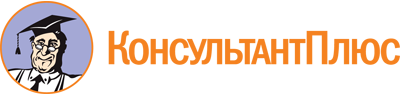 Закон г. Москвы от 10.09.2008 N 39
(ред. от 28.12.2022)
"О бюджетном устройстве и бюджетном процессе в городе Москве"Документ предоставлен КонсультантПлюс

www.consultant.ru

Дата сохранения: 28.02.2023
 10 сентября 2008 годаN 39Список изменяющих документов(в ред. законов г. Москвы от 27.05.2009 N 14,от 26.05.2010 N 22, от 13.07.2011 N 33, от 07.09.2011 N 38,от 23.05.2012 N 20, от 06.11.2013 N 58, от 30.04.2014 N 19,от 16.07.2014 N 43, от 24.06.2015 N 41, от 20.09.2017 N 36,от 21.11.2018 N 25, от 27.05.2020 N 7, от 20.10.2021 N 27,от 04.05.2022 N 8, от 28.12.2022 N 41,с изм., внесенными законами г. Москвыот 07.10.2015 N 50, от 25.10.2017 N 38, от 30.10.2019 N 27,от 11.11.2020 N 22)Изменения, внесенные Законом г. Москвы от 04.05.2022 N 8 в ч. 4, распространяются на правоотношения, возникшие с 01.01.2021.Действие ч. 4.1 распространяется на правоотношения, возникшие при составлении и исполнении бюджета города Москвы на 2022 год и плановый период 2023 и 2024 годов (Закон г. Москвы от 04.05.2022 N 8).Изменения, внесенные Законом г. Москвы от 04.05.2022 N 8 в ч. 13, распространяются на правоотношения, возникшие при составлении и исполнении бюджета города Москвы на 2022 год и плановый период 2023 и 2024 годов.Действие ч. 15.1 распространяется на правоотношения, возникшие при составлении и исполнении бюджета города Москвы на 2022 год и плановый период 2023 и 2024 годов (Закон г. Москвы от 04.05.2022 N 8).Изменения, внесенные Законом г. Москвы от 04.05.2022 N 8 в ч. 16, распространяются на правоотношения, возникшие при составлении и исполнении бюджета города Москвы на 2022 год и плановый период 2023 и 2024 годов.Действие ч. 16.1 распространяется на правоотношения, возникшие при составлении и исполнении бюджета города Москвы на 2022 год и плановый период 2023 и 2024 годов (Закон г. Москвы от 04.05.2022 N 8).Действие ч. 16.2 распространяется на правоотношения, возникшие при составлении и исполнении бюджета города Москвы на 2022 год и плановый период 2023 и 2024 годов (Закон г. Москвы от 04.05.2022 N 8).Изменения, внесенные Законом г. Москвы от 04.05.2022 N 8 в ч. 17, распространяются на правоотношения, возникшие при составлении и исполнении бюджета города Москвы на 2022 год и плановый период 2023 и 2024 годов.Изменения, внесенные Законом г. Москвы от 04.05.2022 N 8 в ч. 18, распространяются на правоотношения, возникшие при составлении и исполнении бюджета города Москвы на 2022 год и плановый период 2023 и 2024 годов.Действие ч. 18.1 распространяется на правоотношения, возникшие при составлении и исполнении бюджета города Москвы на 2022 год и плановый период 2023 и 2024 годов (Закон г. Москвы от 04.05.2022 N 8).Изменения, внесенные Законом г. Москвы от 04.05.2022 N 8 в ч. 22, распространяются на правоотношения, возникшие при составлении и исполнении бюджета города Москвы на 2022 год и плановый период 2023 и 2024 годов.Действие ч. 22.1 распространяется на правоотношения, возникшие при составлении и исполнении бюджета города Москвы на 2022 год и плановый период 2023 и 2024 годов (Закон г. Москвы от 04.05.2022 N 8).Изменения, внесенные Законом г. Москвы от 04.05.2022 N 8 в ч. 23, распространяются на правоотношения, возникшие при составлении и исполнении бюджета города Москвы на 2022 год и плановый период 2023 и 2024 годов.Действие ч. 23.1 распространяется на правоотношения, возникшие при составлении и исполнении бюджета города Москвы на 2022 год и плановый период 2023 и 2024 годов (Закон г. Москвы от 04.05.2022 N 8).Изменения, внесенные Законом г. Москвы от 04.05.2022 N 8 в ч. 24, распространяются на правоотношения, возникшие при составлении и исполнении бюджета города Москвы на 2022 год и плановый период 2023 и 2024 годов.Действие ч. 29, распространяется на правоотношения, возникшие с 01.01.2022 (Закон г. Москвы от 04.05.2022 N 8).Действие ч. 3.1 ст. 16 приостановлено до 01.01.2023 (ст. 3 Закона г. Москвы от 04.05.2022 N 8). Данное изменение распространяется на правоотношения, возникшие с 01.01.2022.Действие ч. 3.1.1 распространяется на правоотношения, возникшие при составлении и исполнении бюджета города Москвы на 2022 год и плановый период 2023 и 2024 годов (Закон г. Москвы от 04.05.2022 N 8).Действие ч. 3.3 ст. 16 приостановлено до 01.01.2023 (ст. 3 Закона г. Москвы от 04.05.2022 N 8). Данное изменение распространяется на правоотношения, возникшие с 01.01.2022.Изменения, внесенные Законом г. Москвы от 04.05.2022 N 8 в ч. 3.3, распространяются на правоотношения, возникшие при составлении и исполнении бюджета города Москвы на 2022 год и плановый период 2023 и 2024 годов.Действие ч. 3.4 распространяется на правоотношения, возникшие при составлении и исполнении бюджета города Москвы на 2022 год и плановый период 2023 и 2024 годов (Закон г. Москвы от 04.05.2022 N 8).Действие ч. 3.5 распространяется на правоотношения, возникшие при составлении и исполнении бюджета города Москвы на 2022 год и плановый период 2023 и 2024 годов (Закон г. Москвы от 04.05.2022 N 8).Действие ч. 8, распространяется на правоотношения, возникшие с 01.01.2022 (Закон г. Москвы от 04.05.2022 N 8).Изменения, внесенные Законом г. Москвы от 04.05.2022 N 8 в ч. 1, распространяются на правоотношения, возникшие при составлении и исполнении бюджета города Москвы на 2022 год и плановый период 2023 и 2024 годов.Изменения, внесенные Законом г. Москвы от 04.05.2022 N 8 в ч. 1.1, распространяются на правоотношения, возникшие при составлении и исполнении бюджета города Москвы на 2022 год и плановый период 2023 и 2024 годов.Действие ч. 1.2 распространяется на правоотношения, возникшие при составлении и исполнении бюджета города Москвы на 2022 год и плановый период 2023 и 2024 годов (Закон г. Москвы от 04.05.2022 N 8).Действие ч. 1.3 распространяется на правоотношения, возникшие при составлении и исполнении бюджета города Москвы на 2022 год и плановый период 2023 и 2024 годов (Закон г. Москвы от 04.05.2022 N 8).Действие ч. 1.4 распространяется на правоотношения, возникшие при составлении и исполнении бюджета города Москвы на 2022 год и плановый период 2023 и 2024 годов (Закон г. Москвы от 04.05.2022 N 8).Действие ч. 6, распространяется на правоотношения, возникшие с 01.01.2022 (Закон г. Москвы от 04.05.2022 N 8).Действие ч. 8.3 распространяется на правоотношения, возникшие при составлении и исполнении бюджета города Москвы на 2022 год и плановый период 2023 и 2024 годов (Закон г. Москвы от 04.05.2022 N 8).Изменения, внесенные Законом г. Москвы от 04.05.2022 N 8 в п. 17, распространяются на правоотношения, возникшие с 01.01.2021.Изменения, внесенные Законом г. Москвы от 04.05.2022 N 8 в п. 7, распространяются на правоотношения, возникшие с 01.01.2021.Изменения, внесенные Законом г. Москвы от 04.05.2022 N 8 в п. 11.2, распространяются на правоотношения, возникшие при составлении и исполнении бюджета города Москвы на 2022 год и плановый период 2023 и 2024 годов.Изменения, внесенные Законом г. Москвы от 04.05.2022 N 8 в п. 16, распространяются на правоотношения, возникшие с 01.01.2021.Изменения, внесенные Законом г. Москвы от 04.05.2022 N 8 в п. 22, распространяются на правоотношения, возникшие с 01.01.2021.Изменения, внесенные Законом г. Москвы от 04.05.2022 N 8 в п. 1.1, распространяются на правоотношения, возникшие с 01.01.2021.Изменения, внесенные Законом г. Москвы от 04.05.2022 N 8 в пп. "а" и "б" п. 2 ч. 16, распространяются на правоотношения, возникшие при составлении и исполнении бюджета города Москвы на 2022 год и плановый период 2023 и 2024 годов.Изменения, внесенные Законом г. Москвы от 04.05.2022 N 8 в ч. 21, распространяются на правоотношения, возникшие с 01.01.2021.Действие ч. 1.2 ст. 36 приостановлено до 01.01.2023 (ст. 3 Закона г. Москвы от 04.05.2022 N 8). Данное изменение распространяется на правоотношения, возникшие с 01.01.2022.Действие ч. 1.2 распространяется на правоотношения, возникшие с 01.01.2022 (Закон г. Москвы от 04.05.2022 N 8).Действие главы 8.1 распространяется на правоотношения, возникшие с 01.01.2021 (Закон г. Москвы от 04.05.2022 N 8).